ОБЩИЕ СВЕДЕНИЯ Учебная дисциплина  «Архитектура вычислительных машин и систем» изучается в пятом семестре.Курсовая работа – не предусмотрена.Форма промежуточной аттестации: экзамен.Место учебной дисциплины в структуре ОПОПУчебная дисциплина «Архитектура вычислительных машин и систем» относится к части, формируемой участниками образовательных отношений.Основой для освоения дисциплины являются результаты обучения по предшествующим дисциплинам и практикам:«Схемотехника»;«Вычислительная техника»;«Программирование на языках высокого уровня»;«Разработка программных приложений»;«Системное программное обеспечение».Результаты обучения по учебной дисциплине, используются при изучении следующих дисциплин и прохождения практик:Проектирование АСОИ и УСетевые технологииИнформационная безопасность и защита информации.Результаты освоения учебной дисциплины в дальнейшем будут использованы при прохождении производственной практики и выполнении выпускной квалификационной работы. ЦЕЛИ И ПЛАНИРУЕМЫЕ РЕЗУЛЬТАТЫ ОБУЧЕНИЯ ПО ДИСЦИПЛИНЕЦелями освоения  дисциплины «Архитектура вычислительных машин и систем» являются:изучение понятия архитектуры вычислительной системы, отражающей особенности практического использования системы команд процессора заданного семейства; изучение технических принципов формирования архитектуры вычислительной системы; формирование навыков сравнительного анализа функционально-технических возможностей вычислительных машин, критического анализа требований к аппаратной части вычислительной платформы, задействованной при развёртывании и эксплуатации автоматизированной информационной системы;формирование навыков практического применения вычислительных устройств и систем различных архитектур при проектировании информационных систем;развитие профессиональных компетенций в области низкоуровневого программирования микропроцессорных систем на основе  микроконтроллеров и ПЛИС;формирование у обучающихся компетенций, установленных образовательной программой в соответствии с ФГОС ВО по данной дисциплине.Результатом обучения по дисциплине является овладение обучающимися знаниями, умениями, навыками  и опытом деятельности, характеризующими процесс формирования компетенций и обеспечивающими достижение планируемых результатов освоения дисциплины.Формируемые компетенции, индикаторы достижения компетенций, соотнесённые с планируемыми результатами обучения по дисциплине:СТРУКТУРА И СОДЕРЖАНИЕ УЧЕБНОЙ ДИСЦИПЛИНЫОбщая трудоёмкость учебной дисциплины по учебному плану составляет:Структура учебной дисциплины для обучающихся по видам занятий Структура учебной дисциплины для обучающихся по разделам и темам дисциплины: (очная форма обучения)Краткое содержание учебной дисциплиныОрганизация самостоятельной работы обучающихсяСамостоятельная работа студента – обязательная часть образовательного процесса, направленная на развитие готовности к профессиональному и личностному самообразованию, на проектирование дальнейшего образовательного маршрута и профессиональной карьеры.Самостоятельная работа обучающихся по дисциплине организована как совокупность аудиторных и внеаудиторных занятий и работ, обеспечивающих успешное освоение дисциплины. Аудиторная самостоятельная работа обучающихся по дисциплине выполняется на учебных занятиях под руководством преподавателя и по его заданию. Аудиторная самостоятельная работа обучающихся входит в общий объем времени, отведенного учебным планом на аудиторную работу, и регламентируется расписанием учебных занятий. Внеаудиторная самостоятельная работа обучающихся – планируемая учебная, научно-исследовательская, практическая работа обучающихся, выполняемая во внеаудиторное время по заданию и при методическом руководстве преподавателя, но без его непосредственного участия, расписанием учебных занятий не регламентируется.Внеаудиторная самостоятельная работа обучающихся включает в себя:подготовку к практическим и лабораторным занятиям, экзамену;изучение учебных пособий;подготовку к выполнению лабораторных работ и отчетов по ним;подготовку к контрольной работе подготовку к тестированию;подготовку к промежуточной аттестации в течение семестра.Самостоятельная работа обучающихся с участием преподавателя в форме иной контактной работы предусматривает групповую и  индивидуальную работу с обучающимися и включает в себя:проведение индивидуальных и групповых консультаций по отдельным темам/разделам дисциплины;проведение консультаций перед экзаменом.Перечень разделов/тем/, полностью или частично отнесенных на самостоятельное изучение с последующим контролем:Применение электронного обучения, дистанционных образовательных технологийРеализация программы учебной дисциплины с применением электронного обучения и дистанционных образовательных технологий регламентируется действующими локальными актами университета.В электронную образовательную среду перенесены отдельные виды учебной деятельности:ЭОР обеспечивают в соответствии с программой дисциплины: организацию самостоятельной работы обучающегося, включая контроль знаний обучающегося (самоконтроль, текущий контроль знаний и промежуточную аттестацию), методическое сопровождение и дополнительную информационную поддержку электронного обучения (дополнительные учебные и информационно-справочные материалы). РЕЗУЛЬТАТЫ ОБУЧЕНИЯ ПО ДИСЦИПЛИНЕ, КРИТЕРИИ ОЦЕНКИ УРОВНЯ СФОРМИРОВАННОСТИ КОМПЕТЕНЦИЙ, СИСТЕМА И ШКАЛА ОЦЕНИВАНИЯСоотнесение планируемых результатов обучения с уровнями сформированности компетенции.ОЦЕНОЧНЫЕ СРЕДСТВА ДЛЯ ТЕКУЩЕГО КОНТРОЛЯ УСПЕВАЕМОСТИ И ПРОМЕЖУТОЧНОЙ АТТЕСТАЦИИ, ВКЛЮЧАЯ САМОСТОЯТЕЛЬНУЮ РАБОТУ ОБУЧАЮЩИХСЯПри проведении контроля самостоятельной работы обучающихся, текущего контроля и промежуточной аттестации по учебной дисциплине («Архитектура вычислительных машин и систем») проверяется уровень сформированности у обучающихся компетенций и запланированных результатов обучения по дисциплине, указанных в разделе 2 настоящей программы.Формы текущего контроля успеваемости, примеры типовых заданий:Критерии, шкалы оценивания текущего контроля успеваемости:Промежуточная аттестация:Критерии, шкалы оценивания промежуточной аттестации учебной дисциплины:Система оценивания результатов текущего контроля и промежуточной аттестации.Оценка по дисциплине выставляется обучающемуся с учётом результатов текущей и промежуточной аттестации.Полученный совокупный результат конвертируется в пятибалльную систему оценок в соответствии с таблицей:ОБРАЗОВАТЕЛЬНЫЕ ТЕХНОЛОГИИРеализация программы предусматривает использование в процессе обучения следующих образовательных технологий:проблемная лекция;проектная деятельность;групповых дискуссий;анализ ситуаций и имитационных моделей;поиск и обработка информации с использованием сети Интернет.ПРАКТИЧЕСКАЯ ПОДГОТОВКАПрактическая подготовка в рамках учебной дисциплины реализуется при проведении практических занятий, практикумов, лабораторных работ и иных аналогичных видов учебной деятельности, предусматривающих участие обучающихся в выполнении отдельных элементов работ, связанных с будущей профессиональной деятельностью. Проводятся отдельные занятия лекционного типа, которые предусматривают передачу учебной информации обучающимся, которая необходима для последующего выполнения практической работы.ОРГАНИЗАЦИЯ ОБРАЗОВАТЕЛЬНОГО ПРОЦЕССА ДЛЯ ЛИЦ С ОГРАНИЧЕННЫМИ ВОЗМОЖНОСТЯМИ ЗДОРОВЬЯПри обучении лиц с ограниченными возможностями здоровья и инвалидов используются подходы, способствующие созданию безбарьерной образовательной среды: технологии дифференциации и индивидуального обучения, применение соответствующих методик по работе с инвалидами, использование средств дистанционного общения, проведение дополнительных индивидуальных консультаций по изучаемым теоретическим вопросам и практическим занятиям, оказание помощи при подготовке к промежуточной аттестации.При необходимости рабочая программа дисциплины может быть адаптирована для обеспечения образовательного процесса лицам с ограниченными возможностями здоровья, в том числе для дистанционного обучения.Учебные и контрольно-измерительные материалы представляются в формах, доступных для изучения студентами с особыми образовательными потребностями с учетом нозологических групп инвалидов:Для подготовки к ответу на практическом занятии, студентам с ограниченными возможностями здоровья среднее время увеличивается по сравнению со средним временем подготовки обычного студента.Для студентов с инвалидностью или с ограниченными возможностями здоровья форма проведения текущей и промежуточной аттестации устанавливается с учетом индивидуальных психофизических особенностей (устно, письменно на бумаге, письменно на компьютере, в форме тестирования и т.п.). Промежуточная аттестация по дисциплине может проводиться в несколько этапов в форме рубежного контроля по завершению изучения отдельных тем дисциплины. При необходимости студенту предоставляется дополнительное время для подготовки ответа на зачете или экзамене.Для осуществления процедур текущего контроля успеваемости и промежуточной аттестации обучающихся создаются, при необходимости, фонды оценочных средств, адаптированные для лиц с ограниченными возможностями здоровья и позволяющие оценить достижение ими запланированных в основной образовательной программе результатов обучения и уровень сформированности всех компетенций, заявленных в образовательной программе.МАТЕРИАЛЬНО-ТЕХНИЧЕСКОЕ ОБЕСПЕЧЕНИЕ ДИСЦИПЛИНЫХарактеристика материально-технического обеспечения дисциплины составляется в соответствии с требованиями ФГОС ВО.Материально-техническое обеспечение дисциплины при обучении с использованием традиционных технологий обучения.Технологическое обеспечение реализации программы осуществляется с использованием элементов электронной информационно-образовательной среды университета.УЧЕБНО-МЕТОДИЧЕСКОЕ И ИНФОРМАЦИОННОЕ ОБЕСПЕЧЕНИЕ УЧЕБНОЙ ДИСЦИПЛИНЫИНФОРМАЦИОННОЕ ОБЕСПЕЧЕНИЕ УЧЕБНОГО ПРОЦЕССАРесурсы электронной библиотеки, информационно-справочные системы и профессиональные базы данных:Информация об используемых ресурсах составляется в соответствии с Приложением 3 к ОПОП ВО.Перечень программного обеспечения Перечень используемого программного обеспечения с реквизитами подтверждающих документов составляется в соответствии с Приложением № 2 к ОПОП ВО.ЛИСТ УЧЕТА ОБНОВЛЕНИЙ РАБОЧЕЙ ПРОГРАММЫ УЧЕБНОЙ ДИСЦИПЛИНЫВ рабочую программу учебной дисциплины/модуля внесены изменения/обновления и утверждены на заседании кафедры:Министерство науки и высшего образования Российской ФедерацииМинистерство науки и высшего образования Российской ФедерацииФедеральное государственное бюджетное образовательное учреждениеФедеральное государственное бюджетное образовательное учреждениевысшего образованиявысшего образования«Российский государственный университет им. А.Н. Косыгина«Российский государственный университет им. А.Н. Косыгина(Технологии. Дизайн. Искусство)»(Технологии. Дизайн. Искусство)»Институт Мехатроники и информационных технологийКафедраАвтоматизированных систем обработки информации и управленияРАБОЧАЯ ПРОГРАММАУЧЕБНОЙ ДИСЦИПЛИНЫРАБОЧАЯ ПРОГРАММАУЧЕБНОЙ ДИСЦИПЛИНЫРАБОЧАЯ ПРОГРАММАУЧЕБНОЙ ДИСЦИПЛИНЫАрхитектура вычислительных машин и системАрхитектура вычислительных машин и системАрхитектура вычислительных машин и системУровень образования бакалавриатбакалавриатНаправление подготовки09.03.01Информатика и вычислительная техникаНаправленность (профиль)Автоматизированные системы обработки информации и управления, Информационные технологии в логистикеАвтоматизированные системы обработки информации и управления, Информационные технологии в логистикеСрок освоения образовательной программы по очной форме обучения4 года4 годаФорма обученияочнаяочнаяРабочая программа учебной дисциплины «Архитектура вычислительных машин и систем» основной профессиональной образовательной программы высшего образования, рассмотрена и одобрена на заседании кафедры, протокол № 11 от 22.06.2021 г.Рабочая программа учебной дисциплины «Архитектура вычислительных машин и систем» основной профессиональной образовательной программы высшего образования, рассмотрена и одобрена на заседании кафедры, протокол № 11 от 22.06.2021 г.Рабочая программа учебной дисциплины «Архитектура вычислительных машин и систем» основной профессиональной образовательной программы высшего образования, рассмотрена и одобрена на заседании кафедры, протокол № 11 от 22.06.2021 г.Рабочая программа учебной дисциплины «Архитектура вычислительных машин и систем» основной профессиональной образовательной программы высшего образования, рассмотрена и одобрена на заседании кафедры, протокол № 11 от 22.06.2021 г.Рабочая программа учебной дисциплины «Архитектура вычислительных машин и систем» основной профессиональной образовательной программы высшего образования, рассмотрена и одобрена на заседании кафедры, протокол № 11 от 22.06.2021 г.Разработчик  рабочей программы учебной дисциплины:Разработчик  рабочей программы учебной дисциплины:Разработчик  рабочей программы учебной дисциплины:Разработчик  рабочей программы учебной дисциплины:Разработчик  рабочей программы учебной дисциплины:доцент 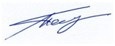 М.Е. БеспаловМ.Е. БеспаловМ.Е. БеспаловЗаведующий кафедройЗаведующий кафедройЗаведующий кафедрой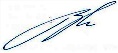 В.И. МонаховВ.И. МонаховКод и наименование компетенцииКод и наименование индикаторадостижения компетенцииПланируемые результаты обучения по дисциплине ПК-1.Способен проводить анализ предметной области, определять требования к информационной системе и возможности их реализацииИД-ПК-1.3Определение требований к проектируемой информационной системе и возможности их реализации;Критически и самостоятельно осуществляет анализ требований заказчика к составу и функциональным возможностям аппаратного обеспечения для проектируемой информационной системыПрименяет знания архитектурных принципов построения ЭВМ и вычислительных систем при анализе требований заказчика к проектируемой информационной системеТехнические обоснованно выбирает и комплексирует  программно-аппаратные средства в автоматизированных информационных системахВладеет навыками разработки прикладного и системного программного обеспечения на языке Ассемблер для заданной архитектурыпроцессораИспользует методы тестирования, настройки компонентов программно-аппаратных комплексов вычислительных системСоздает прототипы аппаратного обеспечения вычислительных систем на основе ПЛИС-технологий.ПК-2.Способен выполнять работы по проектированию информационной системы, разрабатывать прототипы информационных системИД-ПК-2.1Понимание структуры, состава и принципов функционирования информационных систем.Критически и самостоятельно осуществляет анализ требований заказчика к составу и функциональным возможностям аппаратного обеспечения для проектируемой информационной системыПрименяет знания архитектурных принципов построения ЭВМ и вычислительных систем при анализе требований заказчика к проектируемой информационной системеТехнические обоснованно выбирает и комплексирует  программно-аппаратные средства в автоматизированных информационных системахВладеет навыками разработки прикладного и системного программного обеспечения на языке Ассемблер для заданной архитектурыпроцессораИспользует методы тестирования, настройки компонентов программно-аппаратных комплексов вычислительных системСоздает прототипы аппаратного обеспечения вычислительных систем на основе ПЛИС-технологий.по очной форме обучения – 4з.е.144час.Структура и объем дисциплиныСтруктура и объем дисциплиныСтруктура и объем дисциплиныСтруктура и объем дисциплиныСтруктура и объем дисциплиныСтруктура и объем дисциплиныСтруктура и объем дисциплиныСтруктура и объем дисциплиныСтруктура и объем дисциплиныСтруктура и объем дисциплиныОбъем дисциплины по семестрамформа промежуточной аттестациивсего, часКонтактная аудиторная работа, часКонтактная аудиторная работа, часКонтактная аудиторная работа, часКонтактная аудиторная работа, часСамостоятельная работа обучающегося, часСамостоятельная работа обучающегося, часСамостоятельная работа обучающегося, часОбъем дисциплины по семестрамформа промежуточной аттестациивсего, часлекции, часпрактические занятия, часлабораторные занятия, часпрактическая подготовка, часкурсовая работа/курсовой проектсамостоятельная работа обучающегося, часпромежуточная аттестация, час5 семестрэкзамен144342684036Всего:144342684036Планируемые (контролируемые) результаты освоения: код(ы) формируемой(ых) компетенции(й) и индикаторов достижения компетенцийНаименование разделов, тем;форма(ы) промежуточной аттестацииВиды учебной работыВиды учебной работыВиды учебной работыВиды учебной работыСамостоятельная работа, часВиды и формы контрольных мероприятий, обеспечивающие по совокупности текущий контроль успеваемости;формы промежуточного контроля успеваемостиПланируемые (контролируемые) результаты освоения: код(ы) формируемой(ых) компетенции(й) и индикаторов достижения компетенцийНаименование разделов, тем;форма(ы) промежуточной аттестацииКонтактная работаКонтактная работаКонтактная работаКонтактная работаСамостоятельная работа, часВиды и формы контрольных мероприятий, обеспечивающие по совокупности текущий контроль успеваемости;формы промежуточного контроля успеваемостиПланируемые (контролируемые) результаты освоения: код(ы) формируемой(ых) компетенции(й) и индикаторов достижения компетенцийНаименование разделов, тем;форма(ы) промежуточной аттестацииЛекции, часПрактические занятия, часЛабораторные работы/ индивидуальные занятия, часПрактическая подготовка, часСамостоятельная работа, часВиды и формы контрольных мероприятий, обеспечивающие по совокупности текущий контроль успеваемости;формы промежуточного контроля успеваемостиПятый семестрПятый семестрПятый семестрПятый семестрПятый семестрПятый семестрПятый семестрПК-1: ИД-ПК-1.3ПК-2: ИД-ПК-2.1Раздел I. Понятие архитектуры цифровой ЭВМ.8428Формы текущего контроля по разделу I:тестирование по темам раздела I;контрольная работа по темам раздела I;подготовка к лабораторным работам раздела I;письменный отчет с результатами выполненного экспериментально-практического задания для самостоятельной работы по темам раздела I;устное собеседование по результатам выполненной самостоятельной работы по темам раздела I;подготовка к экзамену по темам раздела I.ПК-1: ИД-ПК-1.3ПК-2: ИД-ПК-2.1Тема 1.1 Архитектура и структурная организация компьютера11Формы текущего контроля по разделу I:тестирование по темам раздела I;контрольная работа по темам раздела I;подготовка к лабораторным работам раздела I;письменный отчет с результатами выполненного экспериментально-практического задания для самостоятельной работы по темам раздела I;устное собеседование по результатам выполненной самостоятельной работы по темам раздела I;подготовка к экзамену по темам раздела I.ПК-1: ИД-ПК-1.3ПК-2: ИД-ПК-2.1Тема 1.2 Иерархическое описание ЭВМ. Форматы представления данных.21Формы текущего контроля по разделу I:тестирование по темам раздела I;контрольная работа по темам раздела I;подготовка к лабораторным работам раздела I;письменный отчет с результатами выполненного экспериментально-практического задания для самостоятельной работы по темам раздела I;устное собеседование по результатам выполненной самостоятельной работы по темам раздела I;подготовка к экзамену по темам раздела I.ПК-1: ИД-ПК-1.3ПК-2: ИД-ПК-2.1Тема 1.3Арифметические основы ЭВМ21Формы текущего контроля по разделу I:тестирование по темам раздела I;контрольная работа по темам раздела I;подготовка к лабораторным работам раздела I;письменный отчет с результатами выполненного экспериментально-практического задания для самостоятельной работы по темам раздела I;устное собеседование по результатам выполненной самостоятельной работы по темам раздела I;подготовка к экзамену по темам раздела I.ПК-1: ИД-ПК-1.3ПК-2: ИД-ПК-2.1Тема 1.4Представление информации в ЭВМ.21Формы текущего контроля по разделу I:тестирование по темам раздела I;контрольная работа по темам раздела I;подготовка к лабораторным работам раздела I;письменный отчет с результатами выполненного экспериментально-практического задания для самостоятельной работы по темам раздела I;устное собеседование по результатам выполненной самостоятельной работы по темам раздела I;подготовка к экзамену по темам раздела I.ПК-1: ИД-ПК-1.3ПК-2: ИД-ПК-2.1Тема 1.5Базовые функциональные элементы ЭВМ.121Формы текущего контроля по разделу I:тестирование по темам раздела I;контрольная работа по темам раздела I;подготовка к лабораторным работам раздела I;письменный отчет с результатами выполненного экспериментально-практического задания для самостоятельной работы по темам раздела I;устное собеседование по результатам выполненной самостоятельной работы по темам раздела I;подготовка к экзамену по темам раздела I.ПК-1: ИД-ПК-1.3ПК-2: ИД-ПК-2.1Лабораторная работа №1.1Эмуляция работы микропроцессора Intel x86.Программирование в машинных кодах для архитектуры Intel x86. Расчёт арифметичеcкого выражения средствами утилиты Debug в эмуляторе D-Fend Reloaded.21Формы текущего контроля по разделу I:тестирование по темам раздела I;контрольная работа по темам раздела I;подготовка к лабораторным работам раздела I;письменный отчет с результатами выполненного экспериментально-практического задания для самостоятельной работы по темам раздела I;устное собеседование по результатам выполненной самостоятельной работы по темам раздела I;подготовка к экзамену по темам раздела I.ПК-1: ИД-ПК-1.3ПК-2: ИД-ПК-2.1Практическая подготовка № 1.1 Применение (разработка) эмулятора заданной архитектуры (например, PDP 11/70)22Формы текущего контроля по разделу I:тестирование по темам раздела I;контрольная работа по темам раздела I;подготовка к лабораторным работам раздела I;письменный отчет с результатами выполненного экспериментально-практического задания для самостоятельной работы по темам раздела I;устное собеседование по результатам выполненной самостоятельной работы по темам раздела I;подготовка к экзамену по темам раздела I.ПК-1: ИД-ПК-1.3ПК-2: ИД-ПК-2.1Раздел II. Функциональная организация цифровой ЭВМ.12729Формы текущего контроля по разделу II:реферат по разделу II;тестирование по темам раздела II;контрольная работа по темам раздела II;подготовка к лабораторным работам раздела II;письменный отчет с результатами выполненного экспериментально-практического задания для самостоятельной работыпо темам раздела II;устное собеседование по результатам выполненной самостоятельной работыпо темам раздела II;метод проектов по темам раздела II;подготовка к экзамену по темам раздела II.ПК-1: ИД-ПК-1.3ПК-2: ИД-ПК-2.1Тема 2.1 Структура процессора и выполнение команд.11Формы текущего контроля по разделу II:реферат по разделу II;тестирование по темам раздела II;контрольная работа по темам раздела II;подготовка к лабораторным работам раздела II;письменный отчет с результатами выполненного экспериментально-практического задания для самостоятельной работыпо темам раздела II;устное собеседование по результатам выполненной самостоятельной работыпо темам раздела II;метод проектов по темам раздела II;подготовка к экзамену по темам раздела II.ПК-1: ИД-ПК-1.3ПК-2: ИД-ПК-2.1Тема 2.2Конвейерная организация работы идеального микропроцессора.11Формы текущего контроля по разделу II:реферат по разделу II;тестирование по темам раздела II;контрольная работа по темам раздела II;подготовка к лабораторным работам раздела II;письменный отчет с результатами выполненного экспериментально-практического задания для самостоятельной работыпо темам раздела II;устное собеседование по результатам выполненной самостоятельной работыпо темам раздела II;метод проектов по темам раздела II;подготовка к экзамену по темам раздела II.ПК-1: ИД-ПК-1.3ПК-2: ИД-ПК-2.1Тема 2.3 Архитектура системы команд центрального процессора.21Формы текущего контроля по разделу II:реферат по разделу II;тестирование по темам раздела II;контрольная работа по темам раздела II;подготовка к лабораторным работам раздела II;письменный отчет с результатами выполненного экспериментально-практического задания для самостоятельной работыпо темам раздела II;устное собеседование по результатам выполненной самостоятельной работыпо темам раздела II;метод проектов по темам раздела II;подготовка к экзамену по темам раздела II.Тема 2.4 Разновидности системных плат. 21Формы текущего контроля по разделу II:реферат по разделу II;тестирование по темам раздела II;контрольная работа по темам раздела II;подготовка к лабораторным работам раздела II;письменный отчет с результатами выполненного экспериментально-практического задания для самостоятельной работыпо темам раздела II;устное собеседование по результатам выполненной самостоятельной работыпо темам раздела II;метод проектов по темам раздела II;подготовка к экзамену по темам раздела II.Тема 2.5Принципы организации подсистемы памяти цифровой ЭВМ.11Формы текущего контроля по разделу II:реферат по разделу II;тестирование по темам раздела II;контрольная работа по темам раздела II;подготовка к лабораторным работам раздела II;письменный отчет с результатами выполненного экспериментально-практического задания для самостоятельной работыпо темам раздела II;устное собеседование по результатам выполненной самостоятельной работыпо темам раздела II;метод проектов по темам раздела II;подготовка к экзамену по темам раздела II.Тема 2.6Внутренние и внешние запоминающие устройства (ЗУ).1Формы текущего контроля по разделу II:реферат по разделу II;тестирование по темам раздела II;контрольная работа по темам раздела II;подготовка к лабораторным работам раздела II;письменный отчет с результатами выполненного экспериментально-практического задания для самостоятельной работыпо темам раздела II;устное собеседование по результатам выполненной самостоятельной работыпо темам раздела II;метод проектов по темам раздела II;подготовка к экзамену по темам раздела II.Тема 2.7Интерфейсы периферийных устройств ЭВМ.  2Формы текущего контроля по разделу II:реферат по разделу II;тестирование по темам раздела II;контрольная работа по темам раздела II;подготовка к лабораторным работам раздела II;письменный отчет с результатами выполненного экспериментально-практического задания для самостоятельной работыпо темам раздела II;устное собеседование по результатам выполненной самостоятельной работыпо темам раздела II;метод проектов по темам раздела II;подготовка к экзамену по темам раздела II.Тема 2.8Периферийные устройства ввода-вывода текстовой и графической информации. 2Формы текущего контроля по разделу II:реферат по разделу II;тестирование по темам раздела II;контрольная работа по темам раздела II;подготовка к лабораторным работам раздела II;письменный отчет с результатами выполненного экспериментально-практического задания для самостоятельной работыпо темам раздела II;устное собеседование по результатам выполненной самостоятельной работыпо темам раздела II;метод проектов по темам раздела II;подготовка к экзамену по темам раздела II.Лабораторная работа № 2.1 Знакомство с программированием на языке Assembler. Архитектура и система команд микропроцессора Intel x86. Разработка программы обработки массивов и организации вызова процедур средствами ассемблера FASM.31Формы текущего контроля по разделу II:реферат по разделу II;тестирование по темам раздела II;контрольная работа по темам раздела II;подготовка к лабораторным работам раздела II;письменный отчет с результатами выполненного экспериментально-практического задания для самостоятельной работыпо темам раздела II;устное собеседование по результатам выполненной самостоятельной работыпо темам раздела II;метод проектов по темам раздела II;подготовка к экзамену по темам раздела II.Лабораторная работа № 2.2 Работа с регистровой памятью и стеком. Контроль содержимого регистровой памяти средствами отладчика OllyDBG.21Формы текущего контроля по разделу II:реферат по разделу II;тестирование по темам раздела II;контрольная работа по темам раздела II;подготовка к лабораторным работам раздела II;письменный отчет с результатами выполненного экспериментально-практического задания для самостоятельной работыпо темам раздела II;устное собеседование по результатам выполненной самостоятельной работыпо темам раздела II;метод проектов по темам раздела II;подготовка к экзамену по темам раздела II.Лабораторная работа № 2.3 Оценка  технических характеристик аппаратного  обеспечения  вычислительной платформы (например, персонального компьютера, одноплатной ЭВМ, планшетного компьютера, выделенного сервера). Тестирование технических характеристик и вычислительной эффективности заданной платформы. 21Формы текущего контроля по разделу II:реферат по разделу II;тестирование по темам раздела II;контрольная работа по темам раздела II;подготовка к лабораторным работам раздела II;письменный отчет с результатами выполненного экспериментально-практического задания для самостоятельной работыпо темам раздела II;устное собеседование по результатам выполненной самостоятельной работыпо темам раздела II;метод проектов по темам раздела II;подготовка к экзамену по темам раздела II.Практическая подготовка № 2.1 Разработка программы – итерактивного конфигуратора вычислительной платформы по заданным пожеланиям и возможностям заказчика21Формы текущего контроля по разделу II:реферат по разделу II;тестирование по темам раздела II;контрольная работа по темам раздела II;подготовка к лабораторным работам раздела II;письменный отчет с результатами выполненного экспериментально-практического задания для самостоятельной работыпо темам раздела II;устное собеседование по результатам выполненной самостоятельной работыпо темам раздела II;метод проектов по темам раздела II;подготовка к экзамену по темам раздела II.Раздел III. Микропроцессорные системы. Микроконтроллеры.810415Формы текущего контроля по разделу III:реферат по разделу III;тестирование по темам раздела III;контрольная работа по темам раздела III;подготовка к лабораторным работам раздела III;письменный отчет с результатами выполненного экспериментально-практического задания для самостоятельной работыпо темам раздела III;устное собеседование по результатам выполненной самостоятельной работыпо темам раздела III;метод проектов по темам раздела III;подготовка к экзамену по темам раздела III. Тема 3.1 Архитектура микроконтроллера. 11Формы текущего контроля по разделу III:реферат по разделу III;тестирование по темам раздела III;контрольная работа по темам раздела III;подготовка к лабораторным работам раздела III;письменный отчет с результатами выполненного экспериментально-практического задания для самостоятельной работыпо темам раздела III;устное собеседование по результатам выполненной самостоятельной работыпо темам раздела III;метод проектов по темам раздела III;подготовка к экзамену по темам раздела III. Тема 3.2Архитектуры микропроцессоров для встраиваемых и мобильных вычислительных устройств.2Формы текущего контроля по разделу III:реферат по разделу III;тестирование по темам раздела III;контрольная работа по темам раздела III;подготовка к лабораторным работам раздела III;письменный отчет с результатами выполненного экспериментально-практического задания для самостоятельной работыпо темам раздела III;устное собеседование по результатам выполненной самостоятельной работыпо темам раздела III;метод проектов по темам раздела III;подготовка к экзамену по темам раздела III. Тема 3.3Сравнительный анализ  функциональных возможностей типовых семейств микроконтроллеров.21Формы текущего контроля по разделу III:реферат по разделу III;тестирование по темам раздела III;контрольная работа по темам раздела III;подготовка к лабораторным работам раздела III;письменный отчет с результатами выполненного экспериментально-практического задания для самостоятельной работыпо темам раздела III;устное собеседование по результатам выполненной самостоятельной работыпо темам раздела III;метод проектов по темам раздела III;подготовка к экзамену по темам раздела III. Тема 3.4Области применения и технические характеристик одноплатных компьютеров. 11Формы текущего контроля по разделу III:реферат по разделу III;тестирование по темам раздела III;контрольная работа по темам раздела III;подготовка к лабораторным работам раздела III;письменный отчет с результатами выполненного экспериментально-практического задания для самостоятельной работыпо темам раздела III;устное собеседование по результатам выполненной самостоятельной работыпо темам раздела III;метод проектов по темам раздела III;подготовка к экзамену по темам раздела III. Тема 3.5Технология проектирования микропроцессорных систем на основе ПЛИС с архитектурой FPGA.21Формы текущего контроля по разделу III:реферат по разделу III;тестирование по темам раздела III;контрольная работа по темам раздела III;подготовка к лабораторным работам раздела III;письменный отчет с результатами выполненного экспериментально-практического задания для самостоятельной работыпо темам раздела III;устное собеседование по результатам выполненной самостоятельной работыпо темам раздела III;метод проектов по темам раздела III;подготовка к экзамену по темам раздела III. Лабораторная работа № 3.1 Знакомство с архитектурой  и ассемблером микроконтроллера семейства AVR. Программное моделирование работы микроконтроллера cемейства AVR в среде SimulIDE.21Формы текущего контроля по разделу III:реферат по разделу III;тестирование по темам раздела III;контрольная работа по темам раздела III;подготовка к лабораторным работам раздела III;письменный отчет с результатами выполненного экспериментально-практического задания для самостоятельной работыпо темам раздела III;устное собеседование по результатам выполненной самостоятельной работыпо темам раздела III;метод проектов по темам раздела III;подготовка к экзамену по темам раздела III. Лабораторная работа № 3.2Разработка цифрового ключа кода Морзе на основе микроконтроллера АVR 231322Формы текущего контроля по разделу III:реферат по разделу III;тестирование по темам раздела III;контрольная работа по темам раздела III;подготовка к лабораторным работам раздела III;письменный отчет с результатами выполненного экспериментально-практического задания для самостоятельной работыпо темам раздела III;устное собеседование по результатам выполненной самостоятельной работыпо темам раздела III;метод проектов по темам раздела III;подготовка к экзамену по темам раздела III. Лабораторная работа № 3.3Программное моделирование работы одноплатной микроЭВМ семейства Arduino в среде SimulIDE и средствами online сервиса TinkerCAD 2021.32Формы текущего контроля по разделу III:реферат по разделу III;тестирование по темам раздела III;контрольная работа по темам раздела III;подготовка к лабораторным работам раздела III;письменный отчет с результатами выполненного экспериментально-практического задания для самостоятельной работыпо темам раздела III;устное собеседование по результатам выполненной самостоятельной работыпо темам раздела III;метод проектов по темам раздела III;подготовка к экзамену по темам раздела III. Лабораторная работа № 3.4Программирование цифровых счётчиков средствами языка System Verilog c помощью VisualStudio Code + Icarus Verilog и online сервиса Verilator32Формы текущего контроля по разделу III:реферат по разделу III;тестирование по темам раздела III;контрольная работа по темам раздела III;подготовка к лабораторным работам раздела III;письменный отчет с результатами выполненного экспериментально-практического задания для самостоятельной работыпо темам раздела III;устное собеседование по результатам выполненной самостоятельной работыпо темам раздела III;метод проектов по темам раздела III;подготовка к экзамену по темам раздела III. Практическая подготовка № 3.1 Применение ПО QEMU для эмуляции архитектуры  ARM Cortex M и демоплаты на основе STM32. 22Формы текущего контроля по разделу III:реферат по разделу III;тестирование по темам раздела III;контрольная работа по темам раздела III;подготовка к лабораторным работам раздела III;письменный отчет с результатами выполненного экспериментально-практического задания для самостоятельной работыпо темам раздела III;устное собеседование по результатам выполненной самостоятельной работыпо темам раздела III;метод проектов по темам раздела III;подготовка к экзамену по темам раздела III. Практическая подготовка № 3.2Разработка вычислителей на основе ПЛИС c архитектурой FPGA в среде Libero SoC v2021.2. 22Формы текущего контроля по разделу III:реферат по разделу III;тестирование по темам раздела III;контрольная работа по темам раздела III;подготовка к лабораторным работам раздела III;письменный отчет с результатами выполненного экспериментально-практического задания для самостоятельной работыпо темам раздела III;устное собеседование по результатам выполненной самостоятельной работыпо темам раздела III;метод проектов по темам раздела III;подготовка к экзамену по темам раздела III. Раздел IV. Архитектуры высокопроизводительных вычислительных систем.658Формы текущего контроля по разделу IV:реферат по разделу IV;тестирование по темам раздела IV;контрольная работа по темам раздела IV;подготовка к лабораторным работам раздела IV;письменный отчет с результатами выполненного экспериментально-практического задания для самостоятельной работы по темам раздела IV;устное собеседование по результатам выполненной самостоятельной работы по темам раздела IV;метод проектов по темам раздела IV;подготовка к экзамену по темам раздела IV.Тема 4.1Понятие вычислительной системы.11Формы текущего контроля по разделу IV:реферат по разделу IV;тестирование по темам раздела IV;контрольная работа по темам раздела IV;подготовка к лабораторным работам раздела IV;письменный отчет с результатами выполненного экспериментально-практического задания для самостоятельной работы по темам раздела IV;устное собеседование по результатам выполненной самостоятельной работы по темам раздела IV;метод проектов по темам раздела IV;подготовка к экзамену по темам раздела IV.Тема 4.2Многопроцессорные и многоядерные вычислительные системы.21Формы текущего контроля по разделу IV:реферат по разделу IV;тестирование по темам раздела IV;контрольная работа по темам раздела IV;подготовка к лабораторным работам раздела IV;письменный отчет с результатами выполненного экспериментально-практического задания для самостоятельной работы по темам раздела IV;устное собеседование по результатам выполненной самостоятельной работы по темам раздела IV;метод проектов по темам раздела IV;подготовка к экзамену по темам раздела IV.Тема 4.3Функциональная и структурная организация графического процессора. 11Формы текущего контроля по разделу IV:реферат по разделу IV;тестирование по темам раздела IV;контрольная работа по темам раздела IV;подготовка к лабораторным работам раздела IV;письменный отчет с результатами выполненного экспериментально-практического задания для самостоятельной работы по темам раздела IV;устное собеседование по результатам выполненной самостоятельной работы по темам раздела IV;метод проектов по темам раздела IV;подготовка к экзамену по темам раздела IV.Тема 4.4Введение в квантовые вычисления. Принципы построения квантового компьютера. 21Формы текущего контроля по разделу IV:реферат по разделу IV;тестирование по темам раздела IV;контрольная работа по темам раздела IV;подготовка к лабораторным работам раздела IV;письменный отчет с результатами выполненного экспериментально-практического задания для самостоятельной работы по темам раздела IV;устное собеседование по результатам выполненной самостоятельной работы по темам раздела IV;метод проектов по темам раздела IV;подготовка к экзамену по темам раздела IV.Лабораторная работа № 4.1Применение графического процессора для выполнения неграфических параллельных вычислений (технологии CUDA и OpenCL)32Формы текущего контроля по разделу IV:реферат по разделу IV;тестирование по темам раздела IV;контрольная работа по темам раздела IV;подготовка к лабораторным работам раздела IV;письменный отчет с результатами выполненного экспериментально-практического задания для самостоятельной работы по темам раздела IV;устное собеседование по результатам выполненной самостоятельной работы по темам раздела IV;метод проектов по темам раздела IV;подготовка к экзамену по темам раздела IV.Лабораторная работа № 4.2Инструменты для выполнения и эмуляции квантовых вычислений (Quantum Programming Studio, QBoard)22Формы текущего контроля по разделу IV:реферат по разделу IV;тестирование по темам раздела IV;контрольная работа по темам раздела IV;подготовка к лабораторным работам раздела IV;письменный отчет с результатами выполненного экспериментально-практического задания для самостоятельной работы по темам раздела IV;устное собеседование по результатам выполненной самостоятельной работы по темам раздела IV;метод проектов по темам раздела IV;подготовка к экзамену по темам раздела IV.Экзамен36Экзамен по билетамИТОГО за пятый семестр3426876№ ппНаименование раздела и темы дисциплиныСодержание раздела (темы)Раздел IПонятие архитектуры цифровой ЭВМ.Понятие архитектуры цифровой ЭВМ.Тема 1.1Архитектура и структурная организация компьютераПонятие архитектуры цифровой ЭВМ – различные подходы и определения.Архитектура: программная и аппаратная. Понятие организациицифровой ЭВМ. Структурная и функциональная организация. Связь понятийархитектуры и организации. Цифровые и аналоговые вычислительные машины. Теорема В. А. Котельникова.Классификация ЭВМ по назначению. Классификация ЭВМ по функциональным возможностям. Принципы организации и структура ЭВМ, предложенные Джоном фон Нейманом и С.А. Лебедевым.Классическая архитектура ЭВМ.Гарвардская и принстонская архитектуры.Тема 1.2Иерархическое описание ЭВМПринцип программного управления. Понятие языка программирования и виртуальной машины. Уровни языков и виртуальных машин.Особенности каждого уровня. Интерпретация и трансляция.Программирование ЭВМ с применением языков низкого ивысокого уровней.Логическая эквивалентность аппаратного и программногообеспечения. Связь уровня развития элементной базы с выбором соотношения аппаратного и программного обеспечения.Тема 1.3Арифметические основы ЭВМПредставление чисел в различных системах счисления.Перевод целых и дробных чисел из одной системы счисления в другую. Понятие экономичности системы счисления.Тема 1.4Представление информации в ЭВМФорматы представления данных.Алгебраическое сложение/вычитание в прямом коде.Алгебраическое сложение в обратном коде.Дополнительный код и арифметические операции в нём.Модифицированные обратный и дополнительный коды.Алгоритмы умножения в дополнительном коде.Методы ускорения умножения.Алгоритмы деления без восстановления остатка.Арифметические операции с числами, представленнымив формате с плавающей запятой.Представление чисел в системе остаточных классов.Машинная арифметика в остаточных классах.Тема 1.5Базовые функциональные элементы ЭВМ.Элементы и узлы цифрового компьютера.Логические схемы.Комбинационные схемы, понятие об интегральной схеме. Вентили «И», «ИЛИ», «И-НЕ»,«ИЛИ-НЕ», последовательностные логические схемы.Триггеры: классификация, различные типы триггеров, ихреализация логическими схемами.Регистры, их классификация, назначение, реализациялогическими схемами.  Шифратор, мультиплексор, счетчик, преобразователь кода.Раздел IIФункциональная организация цифровой ЭВМ.Функциональная организация цифровой ЭВМ.Тема 2.1Структура процессора и выполнение команд.Общая структура процессора.Командный цикл процессора. Система команд процессора:Структура и форматы машинных команд, способы адресации, система операций.Методы обеспечения параллелизма на уровне команд.Тема 2.2Конвейерная организация работы идеального микропроцессора.Типы и причины конфликтов в конвейере и пути уменьшения их влияния на работу микропроцессора. Влияние на производительность конвейерного принципа обработки команд.Организация обработки прерываний в ЭВМ.Виды прерываний. Обработка прерываний в персональной ЭВМ. Виды прерываний. Процессы, состояния процессов, события.Обмен по прерываниям.Аппаратные средства механизма прерываний.Прерывания по опросу. Прерывания по вектору.Централизованный и децентрализованный механизмы прерываний. Аппаратные прерывания в особых случаях. Тема 2.3Архитектура системы команд центрального процессора.CISC и RISC архитектуры процессоров.Стратегия развития процессоров Intel и AMDСтруктурная организация процессоров Intel микроархитектур Skylake, Kaby Lake, Coffe LakeСтруктурная организация процессоров AMDмикроархитектуры ZenАрхитектура IA-32 (Intel Architecture - 32 bit), x86.Архитектура AMD64 (x86_64, x86-64, x64).Архитектура Intel 64 (AMD64, amd64, EM64T, IA-32e, x86_64, x86-64, x64).Архитектура VLIW. Архитектура EPIC.Архитектура IA-64 ( Intel & Hewlett Packard), микропроцессор Intel Itanium.Архитектура микропроцессоров семейства «Эльбрус».Тема 2.4Разновидности системных плат.Функциональные возможности платы. Виды чипсетов. Схема классического  чипсета.Тема 2.5Принципы организации подсистемы памяти цифровой ЭВМ.Концепция многоуровневой памяти.Иерархия запоминающих устройств. (регистровая память, кэщ-память, ОЗУ, ПЗУ, внешние запоминающие устройства).Адресная структура памяти и характеристики памятиПринципы формирования физического адреса.Режимы адресации памяти. Элементная база запоминающих устройств. Реализацияпамяти с произвольным доступом на МДП-транзисторах.Тема 2.6Внутренние и внешние запоминающие устройства (ЗУ).Синхронные и асинхронные ЗУ. Динамическая и статическая память.Режимы работы постоянных запоминающих устройств (ПЗУ). Классификация и обозначения ПЗУ.Особенности технологии стирания и программирования ПЗУ. Структура организации блока памяти (2D, 3D, 2.5D)Регенерация памяти. Различные методы регенерации(ROR, CBR, SR).Классификация ПЗУ (ROM, PROM, EPROM, EEPROM,FLASH MEMORY). Режимы работы оперативных запоминающих устройств (ОЗУ). Типы ОЗУ. Организация модулей ОЗУ статического типа (SRAM) и  динамического типа (DRAM): элементарная ячейка, матрица, микросхема, модуль. Коды с обнаружением и исправлением ошибок.Принцип функционирования и особенности реализацииECC RAM (Error-Correcting Code Memory).Тема 2.7Интерфейсы периферийных устройств ЭВМ.Варианты классификации периферийных устройств. Внешние запоминающие устройства большой емкости Накопители с жесткими магнитными дисками (HDD). Интерфейсы IDE и SATA. Твердотельные SSD-накопители - достоинства и технические характеристики. Оптические накопители данных на CD и DVD. Flash-память.Стримеры. Альтернативные и перспективные накопители.Тема 2.8Периферийные устройства ввода-вывода текстовой и графической информации.Принтеры. Сканеры и фотокамеры. Плоттеры. Графические планшеты (дигитайзеры). Мультимедийные и интерактивные устройства. Терминалы. Клавиатуры, мыши и трекболы. Графические карты (видеоадаптеры). Плоскопанельные мониторы.Раздел IIIМикропроцессорные системы. Микроконтроллеры.Микропроцессорные системы. Микроконтроллеры.Тема 3.1Архитектура микроконтроллера.Понятие  и программно-аппаратногокомплекса АСОИ и У. Классификация микропроцессорных систем.Понятие вычислительной системы  на кристаллеПонятие микроконтроллера как микропроцессорной системы.Назначение и особенности применения микроконтроллеров.Технология автоматизированного проектирования микроконтроллеров.Тема 3.2Архитектуры микропроцессоров для встраиваемых и мобильных вычислительных устройств.Архитектура ARM процесссора.Архитектура RISC-V процессора.Тема 3.3Сравнительный анализ  функциональных возможностей типовых семейств микроконтроллеров.Система команд микроконтроллеров AVR, PIC, STM.Технология автоматизированного проектирования программного обеспечения для микроконтроллеров.Тема 3.4Области применения и технические характеристик одноплатных компьютеров Семейства Arduino, Raspberry Pi. Примеры прототипирования микропроцессорных систем с помощью одноплатных компьютеров.Тема 3.5Технология проектирования микропроцессорных систем на основе ПЛИС с архитектурой FPGA.Программировнание вычислительных архитектур на Verilog и SistemVerilog.Раздел VIАрхитектуры высокопроизводительных вычислительных систем.Архитектуры высокопроизводительных вычислительных систем.Тема 4.1Понятие вычислительной системы.  Закон Эшби.Модели вычислителя и структура коллектива вычислителей.Параллелизм и пути его достижения. Закон АмдалаСистематика Флинна. Концепция потоков.SIMD, SIMD, MISD, MIMD и MSIMD архитектуры.Кластеры. Классификация. Проблемы организациираспределенных вычислений.Тема 4.2Многопроцессорные и многоядерные вычислительные системы.Многоядерные структуры процессора и многопотоковая обработка командАрхитектуры многопроцессорных, кластерных и многоядерных вычислительных систем Сильносвязанные и слабосвязанные многопроцессорные системы Тема 4.3Функциональная и структурная организация графического процессора. Введение в графические процессоры (GPU).Составные части видеокарты и её характеристики.Введение в архитектуру графического процессора NVIDIAКлассификация графических процессоровОбработка изображения в GPU.Технологии трехмерной графики Применение современных графических процессоров (GPU) для выполнения неграфических вычислений (GPGPU).Технологии CUDA и OpenCL.Тема 4.4Введение в квантовые вычисления. Принципы построения квантового компьютера.Инструменты для выполнения и эмуляции квантовых вычислений.№ ппНаименование раздела /темы дисциплины, выносимые на самостоятельное изучениеЗадания для самостоятельной работыЗадания для самостоятельной работыВиды и формы контрольных мероприятий(учитываются при проведении текущего контроля)Трудоемкость, часРаздел IIIМикропроцессорные системы. Микроконтроллеры.Микропроцессорные системы. Микроконтроллеры.Микропроцессорные системы. Микроконтроллеры.Лабораторная работа № 3.2Разработка цифрового ключа кода Морзе на основе микроконтроллера АVR 2313Разработка цифрового ключа кода Морзе на основе микроконтроллера АVR 2313Разработка алгоритм функционирования цифрового ключа кода Морзе и его модель в среде SimulIDEПодготовка к лабораторным занятиям; письменный отчет с результатами выполненного экспериментально-практического задания для самостоятельной работы;устное собеседование по результатам выполненной самостоятельной работы;подготовка к экзамену 2Лабораторная работа № 3.3Программное моделирование работы одноплатной микроЭВМ семейства Arduino.в среде SimulIDE и средствами online сервиса TinkerCAD 2021.Программное моделирование работы одноплатной микроЭВМ семейства Arduino.в среде SimulIDE и средствами online сервиса TinkerCAD 2021.Освоить  функциональные возможности сервиса TinkerCAD 2021Подготовка к лабораторным занятиям; письменный отчет с результатами выполненного экспериментально-практического задания для самостоятельной работы;устное собеседование по результатам выполненной самостоятельной работы;подготовка к экзамену 2Лабораторная работа № 3.4Программирование цифровых счётчиков средствами языка System Verilog c помощью VisualStudio Code + Icarus Verilog и online сервиса VerilatorПрограммирование цифровых счётчиков средствами языка System Verilog c помощью VisualStudio Code + Icarus Verilog и online сервиса VerilatorОсвоить  функциональные возможности среды Icarus Verilog и online-сервиса VerilatorПодготовка к лабораторным занятиям; письменный отчет с результатами выполненного экспериментально-практического задания для самостоятельной работы;устное собеседование по результатам выполненной самостоятельной работы;подготовка к экзамену2Практическая подготовка № 3.2Разработка вычислителей на основе ПЛИС c архитектурой FPGA в среде Libero SoC v2021.2. Разработка вычислителей на основе ПЛИС c архитектурой FPGA в среде Libero SoC v2021.2. Освоить  функциональные возможности среды Libero SoC v2021.2Письменный отчет с результатами выполненного экспериментально-практического задания для самостоятельной работы;устное собеседование по результатам выполненной самостоятельной работы;подготовка к экзамену2Раздел IVАрхитектуры высокопроизводительных вычислительных систем.Архитектуры высокопроизводительных вычислительных систем.Архитектуры высокопроизводительных вычислительных систем.Архитектуры высокопроизводительных вычислительных систем.Архитектуры высокопроизводительных вычислительных систем.Лабораторная работа № 4.1Применение графического процессора для выполнения неграфических параллельных вычислений (технологии CUDA и OpenCL)Применение графического процессора для выполнения неграфических параллельных вычислений (технологии CUDA и OpenCL)Освоить одновременное использование CPU и GPU для гетерогенных вычислений.Подготовка к лабораторным занятиям; письменный отчет с результатами выполненного экспериментально-практического задания для самостоятельной работы;устное собеседование по результатам выполненной самостоятельной работы;подготовка к экзамену2Тема 4.4Введение в квантовые вычисления. Принципы построения квантового компьютераВведение в квантовые вычисления. Принципы построения квантового компьютераПримеры применения Quantum Programming Studio и QBoard.Письменный отчет с результатами выполненного экспериментально-практического задания для самостоятельной работы;устное собеседование по результатам выполненной самостоятельной работы;подготовка к экзамену2использованиеЭО и ДОТиспользование ЭО и ДОТобъем, часвключение в учебный процесссмешанное обучениелекции34в соответствии с расписанием учебных занятий текущий контрольтестирование2в соответствии с расписанием учебных занятий Промежуточная аттестацияэкзамен1в соответствии с расписанием экзаменов Уровни сформированности компетенции(-й)Итоговое количество балловв 100-балльной системепо результатам текущей и промежуточной аттестацииОценка в пятибалльной системепо результатам текущей и промежуточной аттестацииПоказатели уровня сформированности Показатели уровня сформированности Показатели уровня сформированности Уровни сформированности компетенции(-й)Итоговое количество балловв 100-балльной системепо результатам текущей и промежуточной аттестацииОценка в пятибалльной системепо результатам текущей и промежуточной аттестацииуниверсальной(-ых) компетенции(-й)общепрофессиональной(-ых) компетенцийпрофессиональной(-ых)компетенции(-й)Уровни сформированности компетенции(-й)Итоговое количество балловв 100-балльной системепо результатам текущей и промежуточной аттестацииОценка в пятибалльной системепо результатам текущей и промежуточной аттестацииПК-1: ИД-ПК-1.3ПК-2: ИД-ПК-2.1высокий85 – 100отличноОбучающийся:способен исчерпывающим образом описать архитектуру ЭВМ разных классов и схемотехнические особенности периферийных устройств;критически и аргументированно сопоставить достоинства и недостатки современных  средств аппаратного обеспечения автоматизированных информационных систем;знает современные методы и способы интегрирования вычислительных подсистем в автоматизированные системы; умеет комплексировать программно-аппаратные средства в автоматизированных и информационных системах;готов разрабатывать и создавать вычислительные программно-аппаратные комплексы;способен обоснованно выбирать и применять аппаратное  обеспечение автоматизированной информационной системы;. владеет методами и способами интегрирования вычислительных подсистем в автоматизированные информационные системы;знаком с техникой проведения вычислительного эксперимента по проверке эффективности применения средств аппаратного обеспечения автоматизированных информационных систем.повышенный65 – 84хорошо Обучающийся:знает организацию и функционирование ЭВМ и периферийных устройств;знает основные методы и способы интегрирования вычислительных подсистем в автоматизированные системы;  способен применять методы проверки адекватности применяемых технических средств автоматизированных  систем; умеет применять программно-аппаратные средства в автоматизированных и информационных системах;владеет навыками настройки аппаратного обеспечение распределённой автоматизированной информационной системы;. способен использовать методы настройки и наладки ЭВМ и периферийных устройств; демонстрирует теоретические знания основного учебного материала дисциплины в объеме, необходимом для дальнейшего освоения ОПОП;владеет методами и способами интегрирования вычислительных подсистем в автоматизированные системы;овладел навыками эффективного применения средств аппаратного обеспечения автоматизированных информационных систем.базовый41 – 64удовлетворительноОбучающийся:способен описать назначение и принципы построения ЭВМ и периферийных устройств;готов технически грамотно эксплуатировать программно-аппаратные средства в автоматизированных информационных системах;знает основы построения и архитектуры ЭВМ;способен использовать методы и способы настройки и наладки ЭВМ и периферийных устройств, системные и прикладные программы для анализа работы ЭВМ и периферийных устройств;овладел общими принципами создания вычислительных программно-аппаратных комплексов;владеет приёмами использования современных технических средств автоматизированных систем;способен обоснованно выбирать конфигурацию технических средств автоматизированных систем под конкретную задачу;владеет навыками применения технических средств автоматизированных информационных систем;выполняет задания только по образцу и под руководством преподавателя.низкий0 – 40неудовлетворительно/не зачтеноОбучающийся:демонстрирует фрагментарные знания теоретического и практического материала, допускает грубые ошибки при его изложении на занятиях и в ходе промежуточной аттестации;испытывает серьёзные затруднения в применении теоретических положенийпри решении практических задач профессиональной направленности стандартного уровня сложности, не владеет необходимыми для этого навыками и приёмами;ответ отражает отсутствие знаний на базовом уровне теоретического и практического материала в объеме, необходимом для дальнейшей учебы.Обучающийся:демонстрирует фрагментарные знания теоретического и практического материала, допускает грубые ошибки при его изложении на занятиях и в ходе промежуточной аттестации;испытывает серьёзные затруднения в применении теоретических положенийпри решении практических задач профессиональной направленности стандартного уровня сложности, не владеет необходимыми для этого навыками и приёмами;ответ отражает отсутствие знаний на базовом уровне теоретического и практического материала в объеме, необходимом для дальнейшей учебы.Обучающийся:демонстрирует фрагментарные знания теоретического и практического материала, допускает грубые ошибки при его изложении на занятиях и в ходе промежуточной аттестации;испытывает серьёзные затруднения в применении теоретических положенийпри решении практических задач профессиональной направленности стандартного уровня сложности, не владеет необходимыми для этого навыками и приёмами;ответ отражает отсутствие знаний на базовом уровне теоретического и практического материала в объеме, необходимом для дальнейшей учебы.№ ппФормы текущего контроляПримеры типовых заданий1Тестирование по темам раздела I «Понятие архитектуры цифровой ЭВМ».Вариант теста 1Что отражает CPI процессора ?- производительность компьютера;- время выполнения инструкций;- зависимость от тактовой частоты;- скорость обращения к кэш-памяти.Вариант теста 2Теоретическую производительность CPU  можно оценить по значениям  следующих параметров:- тактовой частоте; - CPI;- количеству ядер;- объёму регистровой памяти.Вариант теста 3Производительность процессора прямо пропорциональна:-количеству инструкций: - количеству ядер;-CPI;-тактовой частоте.Вариант теста 4Что отражает IPC процессора ?-производительность компьютера; -время выполнения инструкций; -количество инструкций за цикл процессора;-скорость обращения к кэш-памяти.Вариант теста 5-производительностью компьютера; -количеством ядер;-тактовой частотой;-энергопотреблением.2Контрольная работа по темам раздела I «Понятие архитектуры цифровой ЭВМ»Вариант заданий 1 Дать определение разрядности шины данных и адресного пространстваВ чем заключается конвейерная и суперскалярная обработка?Дать характеристику микропроцессора типа VLIW.Вариант заданий 2Представить обоснование принципиальной возможности применения троичной системы счисления в архитектуре ЭВМ.Привести пример СКНФ и СДНФ.Провести сравнительный анализ RISC- и CISC-архитектур микропроцессоров .Вариант заданий 31.Представить алгоритм осуществления операции деления в цифровой ЭВМ.2. Объяснить необходимость использования дополнительного кода.3. Привести пример применения алгоритма минимизации логических функций с помощью карт Карно.3Подготовка к лабораторным занятиям раздела I «Понятие архитектуры цифровой ЭВМ»Варианты вопросов для подготовки к лабораторным занятиям данного раздела1.Пояснить необходимость разработки и применения эмуляторов вычислительных устройств2.Раскрыть достоинства и недостатки низкоуровнего программирования.3.Перечислить режимы работы утилиты DEBUG.4.Привести пример программной реализации в машинных кодах процедуры  расчёта значения алгебраического выражения.5.Предожить алгоритм отладки программы в машинных кодах.4Письменный отчет с результатами выполненного экспериментально-практического задания для самостоятельной работы по темам раздела I «Понятие архитектуры цифровой ЭВМ»Варианты практических заданий для самостоятельной работы студентовВариант 1.Найти индекс элемента с заданным значением. Предполагается, что в массиве есть такой элемент и он единственный. Количество элементов массива считать фиксированным, равным 5 – 10. Если размерность массива не указана, то предполагается, что он одномерный. Программу требуется написать на Ассемблере.Вариант 2.Построить массив, элементы которого суть суммы последовательных пар элементов исходного массива. Количество элементов массива считать фиксированным, равным 5 – 10. Если размерность массива не указана, то предполагается, что он одномерный. Программу требуется написать на Ассемблере.Вариант 3.Дан массив, элементы которого принадлежат множеству {0,1}. Определить длину первой последовательности рядом стоящих единиц. Количество элементов массива считать фиксированным, равным 5 – 10. Если размерность массива не указана, то предполагается, что он одномерный. Программу требуется написать на Ассемблере.Вариант 4.Даны три переменные с неравными значениями, рассматриваемые как координаты точек на числовой оси. Определить длину минимального отрезка, включающего все три точки. Количество элементов массива считать фиксированным, равным 5 – 10. Если размерность массива не указана, то предполагается, что он одномерный. Программу требуется написать на Ассемблере.Вариант 5Напишите программу, которая создает файл на диске, содержащий записи из трёх элементов: номера товара (5 символов), наименования товара (12 символов) и стоимости единицы товара (одно слово). Ввод этих значений должен осуществляться пользователем с клавиатуры. Программу требуется написать на Ассемблере.5Устное собеседование по результатам выполненной самостоятельной работы по темам раздела I  «Понятие архитектуры цифровой ЭВМ»Варианты тем для обсуждения на собеседованииСпособы представления числовой и текстовой информации.Причины возникновения двоичной цифровой ЭВМ.Привести примеры нарушения принципов фон Неймана в современных ЭВМ.6Подготовка к экзамену по темам раздела I «Понятие архитектуры цифровой ЭВМ»Варианты экзаменационных вопросов по темам данного разделаПонятие архитектуры ЭВМ. Принстонская и гарвардская архитектуры.История становления и развития отечественной вычислительной техники.Перечислите преимущества 64 битной архитектуры ЭВМ.Система команд микропроцессора (на примере).Эволюция микропроцессоров фирм Intel и AMD.7Реферат по разделу II «Функциональная организация цифровой ЭВМ»Темы рефератовРазработка 64-разрядных приложений средствами FASM.Технологии оптимизации программного кода на Ассемблере. Сравнительный анализ функциональных возможностей одноплатных ЭВМ различных производителей.Технология применения отладчика OllyDBG при программировании на Ассемблере.Технология разработки драйверов периферийных устройств на Ассемблере.8Тестирование по темам раздела II «Функциональная организация цифровой ЭВМ»Вариант теста 1Указатель вершины стека  хранится в регистре:-ECX;-RDX;-ESP;-EBP.Вариант теста 2Для умножения и деления по умолчанию используются следующие регистры: - EAX/RAX; - ECX/RCX; -EDX/RDX; - EBX/RBX.Вариант теста 3Выберите команды Ассемблера для добавления в стек: - PUSH; - POP; - PUSHA; - PUSHF.Вариант теста 4Дно стека микропроцессора находится ...- в нижних адресах памяти;- в средних адресах памяти;- в верхних адресах памяти.Вариант теста 5Выделите операции, выполняемые микропроцессором во время выполнения программы на Ассемблере:- команды или инструкции;- директивы или псевдооператоры;- операторы;- предопределённые имена.9Контрольная работа по темам раздела II «Функциональная организация цифровой ЭВМ»Вариант заданий 1 (несколько заданий из варианта)Написать программу на Ассемблере для сложения двух 8-разрядных чисел X и Y, результат сложения поместить в регистр R7.Написать программу на Ассемблере для сложения двух 16-разрядных чисел X и Y, результат сложения поместить в регистр R6 (High – старший байт) и регистр R7 (Low –младший байт).Написать программу на Ассемблере для сложения двух двухбайтовых чисел с использованием косвенной адресации.Вариант заданий 2 (несколько заданий из варианта)Написать программу на Ассемблере для сложения  двоично-десятичного числа, цифра млад-шего значащего разряда которого расположена в ячейке BETA, с двоичнодесятичным числом, цифра младшего значащего разряда которого расположена в ячейке ALPHA. Количество пар цифр двоично-десятичного числа (его длина) составляет COUNT. Считать, что оба числа имеют одинаковую длину и четное количество цифр (или, если нечетное количество цифр, цифра старшего значащего разряда равна нулю).Написать программу на Ассемблере для вычитания однобайтового числа из однобайтового числа с использованием операций сложения с двойным инвертированием. Результат вычисления – разность загрузить в регистр R7.Найти разность двух 16-ти разрядных чисел и поместить ее в регистр R3 (старший байт – HIGH) и в регистр R4 (младший байт –LOW). Использование команды ADD вместо INC обеспечивает вы-полнение операции двойного инвертирования. Команда INC не влияет на бит переноса. Команды в подпрограмме снабдить комментариями самостоятельно.…10Подготовка к лабораторным работам раздела II «Функциональная организация цифровой ЭВМ»Варианты вопросов для подготовки к лабораторным занятиям данного разделаНачертить структуру алгоритма программы на Ассемблере для  перемножения двух 8-разрядных чисел.Каковы функции устройства управления клавиатурой (контроллера клавиатуры)?Написать программу на Ассемблере для сложения двух 8-разрядных чисел X и Y, результат сложения поместить в регистр R7.Объясните алгоритм выполнения команд jsub и rsub.Как в Ассемблере организуется передача параметров по значению, по ссылке?11Письменный отчет с результатами выполненного экспериментально-практического задания для самостоятельной работы по темам раздела II «Функциональная организация цифровой ЭВМ»Варианты практических заданий для самостоятельной работы студентовВариант 1.Найти индекс элемента с заданным значением. Предполагается, что в массиве есть такой элемент и он единственный . Количество элементов массива считать фиксированным, равным 5 – 10. Если размерность массива не указана, то предполагается, что он одномерный. Программу требуется написать на Ассемблере.Вариант 2.Построить массив, элементы которого суть суммы последовательных пар элементов исходного массива. Количество элементов массива считать фиксированным, равным 5 – 10. Если размерность массива не указана, то предполагается, что он одномерный. Программу требуется написать на Ассемблере.Вариант 3.Дан массив, элементы которого принадлежат множеству {0,1}. Определить длину первой последовательности рядом стоящих единиц. Количество элементов массива считать фиксированным, равным 5 – 10. Если размерность массива не указана, то предполагается, что он одномерный. Программу требуется написать на Ассемблере.Вариант 4.Даны три переменные с неравными значениями, рассматриваемые как координаты точек на числовой оси. Определить длину минимального отрезка, включающего все три точки. Количество элементов массива считать фиксированным, равным 5 – 10. Если размерность массива не указана, то предполагается, что он одномерный. Программу требуется написать на Ассемблере.Вариант 5Напишите программу, которая создает файл на диске, содержащий записи из трёх элементов: номера товара (5 символов), наименования товара (12 символов) и стоимости единицы товара (одно слово). Ввод этих значений должен осуществляться пользователем с клавиатуры. Программу требуется написать на Ассемблере.12Устное собеседование по результатам выполненной самостоятельной работы по темам раздела II «Функциональная организация цифровой ЭВМ»Варианты тем для обсуждения на собеседовании.Способы адресации операндов в программах на Ассемблере.Маршрут отладки приложения с использованием вызовов процедур.Использование в программе на Ассемблере изменения содержимого регистров флагов.Сравнительный анализ результатов тестирования компонентов вычислительной платформы различными специализированными программными средствами.Конвейеризация выполнения инструкций процессором.13Метод проектов по темам раздела II «Функциональная организация цифровой ЭВМ»Варианты проектных заданий по темам данного раздела1. Разработка драйвера периферийного устройства на Ассемблере.2. Конструирование RAID массива3. Восстановление алгоритма исполняемого модуля средствами дизассемблера и отладчика.4.Разработка эмулятора обработки данных по заданной архитектуре процессора.5. Применения отладчика FDBG при программировании средствами FASM14Подготовка к экзамену по темам раздела II «Функциональная организация цифровой ЭВМ»Варианты экзаменационных вопросов по темам данного разделаПеречислите преимущества 64 битной архитектуры ЭВМ.Система команд микропроцессора (на примере).Пути повышения производительности микропроцессоров.Защищённый режим микропроцессора.Эволюция микропроцессоров фирм Intel и AMD.15Реферат по разделу III «Микропроцессорные системы. Микроконтроллеры»Темы рефератовТехнология разработки и отладки программы на Ассемблере для микроконтроллера семей-ства PIC.Технология разработки и отладки программы на С/С++ для микроконтроллера семейства AVR.Технология разработки и отладки программы на С/С++ для микроконтроллера семейства PIC.Технология разработки и отладки программы на С/С++ для микроконтроллеров семейства STM8.Технология разработки и отладки программы на С/С++ для микроконтроллеров семейства STM32.16Тестирование по темам раздела III «Микропроцессорные системы. Микроконтроллеры»Вариант теста 1Типовой микропроцессор содержит индикатор нуля и переноса. Эти индикаторы образуют содержимое ...- регистра команд;- регистра состояния;- регистра управления прерыванием;-регистра флагов.Вариант теста 2Счётчик команд и регистр адреса/данных являются аналогами в том смысле, что оба могут …- указать ячейку памяти;- поместить команды;- поместить данные;- поместить результат выполнения операции.Вариант теста 3Что является источником и что является назначением данных в команде MOV H,А ?- источник — регистр H, назначение — регистр A;- источник — регистр A, назначение — регистр H.Вариант теста 4Когда два операнда (например, два числа при вычитании) являются содержимым внутренних регистров микропроцессора, может быть использован следующий способ адресации:- косвенный;- непосредственный;- регистровый;-неявный.17Контрольная работа по темам раздела III «Микропроцессорные системы. Микроконтроллеры»Вариант заданий 1 Задание 1. Установить коэффициент предделителя таймера Т0 равным 256.Задание 2. Настроить таймеры Т0/Т2 для работы в режиме быстрого ШИМ.Задание 3. Объясните назначение регистров TIMSK.Вариант заданий 2Задание 1. Какие биты изменяют режим работы таймера Т0?Задание 2. Составить алгоритм формирования задержки на 250 мс.Задание 3. Объясните назначение регистров TIFR.18Подготовка к лабораторным работам раздела III «Микропроцессорные системы. Микроконтроллеры»Варианты вопросов для подготовки к лабораторным занятиям данного разделаДля каких целей используется директивы ‘.def’, ‘.cseg’, ‘.org’? Чем отличается в Ассемблере директива от инструкции?Какие регистры определяют режим работы порта В?Чем отличается в Ассемблере директива от инструкции?Какие регистры определяют работу таймера Т0?19Письменный отчет с результатами выполненного экспериментально-практического задания для самостоятельной работы по темам раздела III «Микропроцессорные системы. Микроконтроллеры»Варианты практических заданий для самостоятельной работы студентовВариант 1. Написать и отладить собственную программу по реализациипрограммной задержки.Вариант 2. Записать программу в контроллер и проверить ееработоспособности средствами Atmel Studio.Вариант 3. Написать программу, осуществляющую инкремент какого-либо регистра до значения, заданного на входе порта D.Вариант 4. Разработать программу «Бегущий огонь».Вариант 5. Разработать программу «Генератор импульсов».20Устное собеседование по результатам выполненной самостоятельной работы по темам раздела III «Микропроцессорные системы. Микроконтроллеры»Варианты тем для обсуждения на собеседовании1. Сценарии отладки программного приложения на Ассемблере.2. Способы формирования импульсных последовательностей с помощью микроконтроллера. 3. Формирование временных задержек с помощью микроконтроллера.4. Режимы ШИМ микроконтроллера семейства AVR.21Метод проектов по темам раздела III «Микропроцессорные системы. Микроконтроллеры»Варианты проектных заданий по темам данного раздела1. Применение микроконтроллеров в мобильной робототехнике.2. Применение микроконтроллеров в задаче настойки и мониторинга микроклимата.3. Применение микроконтроллеров в задаче управления сервоприводом.4. Применение микроконтроллеров в задаче регулирования натяжения нитей и полотен.5. Применение микроконтроллеров в импульсных источниках питания.22Подготовка к экзамену по темам раздела III «Микропроцессорные системы. Микроконтроллеры»Варианты экзаменационных вопросов по темам данного раздела1. Система команд микропроцессора (на примере).2. Структура микроконтроллера как микропроцессорной системы (на примере).3. Сравнительный анализ микроконтроллеров семейств AVR и PIC.4. Применение CodeVision AVR и PROTEUS VSM при работе с ATtiny2313.5. Этапы программирования в Atmel Studio.23Реферат по разделу IV «Архитектуры высокопроизводительных вычислительных систем»Темы рефератовСравнительный анализ технологий CUDA и OpenCL.Перспективы использования квантовых компьютеров.Особенности аппаратного обеспечения для высоконагруженных приложений.Преимущества графических процессоров  при параллельных расчетах.Работа с разделяемыми ресурсами в OpenMP.24Тестирование по темам раздела IV «Архитектуры высокопроизводительных вычислительных систем»Вариант теста 1 К единицам измерения вычислительной производительности относят: - Кбит/c,  - Tflops,  - Петафлопс, - MIPS.Вариант теста 2 Реализациями MPI являются:  - Oracle MPI,  - OpenMP,  - OpenCL,  - MPICH.Вариант теста 3 При использовании GPU:  - все ядра выполняют одни и те же инструкции, но с разными данными; - все ядра выполняют различные инструкции, но с различными данными; - все ядра выполняют одни и те же инструкции, но с одинаковыми данными; - все ядра выполняют различные инструкции, но с одинаковыми данными.Вариант теста 4На аппаратном уровне главная сложность в конструировании кубитов заключается в:- их детерминированной природе;- их подверженности влиянию внешних факторов;- их вероятностной природе.Вариант теста 5Пиковая производительность флагмана суперкомпьютерного комплекса МГУ «Ломоносов-2»  составляет:7505 TFlops/s;505  TFlops/s;5505 TFlops/s.25Контрольная работа по темам раздела IV «Архитектуры высокопроизводительных вычислительных систем»Вариант заданий 1 Чему, согласно закону Амдала, равно максимальное ускорение, которое можно получить при исполнении данного фрагмента на параллельной вычислительной системе? for( i = 0; i < n; ++i)for( j = 0; j < m; ++j)A[i][j] = A[i][j-1] + C[i][j]*x;В чем разница между MPMD-подходом (Multiple Program – Multiple Data: множество программ – множество данных) и SPMD подходом (Single Program – Multiple Data: одна программа – множество данных) в написании программ? Какой из них используется в MPI?Почему энергоэффективность вычислений в настоящее время является важной характеристикой? Проанализируйте список GREEN-500, сопоставьте его с TOP-500, сделайте выводы.Вариант заданий 2 Какие инструменты предоставляет OpenMP разработчику? В чем особенности их применения?В чем разница между блокирующими и неблокирующими функциями обмена MPI? Какие проблемы порождает каждая из этих групп функций? Каковы пути их решения?Почему для систематики Флинна потребовалось уточнить и расширить класс «много потоков команд – много потоков данных»? Сможете ли вы предложить иной способ уточненной классификации?26Подготовка к лабораторным занятиям раздела IV «Архитектуры высокопроизводительных вычислительных систем»Варианты вопросов для подготовки к лабораторным занятиям данного раздела1. Технологии CUDA. 2. Технологии OpenCL.3. Эмуляция квантовых вычислений. Обзор инструментальных средств.4.Сравнительный анализ функциональных возможностей платформ SimCIM и QBoard.5.Сравнительный аназиз языков программирования квантовых вычислений (Quil, QCL, Quipper , Q#).27Письменный отчет с результатами выполненного экспериментально-практического задания для самостоятельной работы по темам раздела IV «Архитектуры высокопроизводительных вычислительных систем»Варианты практических заданий для самостоятельной работы студентовВариант 1.Реализовать алгоритм факторизации Шора на эмуляторе квантового компьютера. Применить  средства Microsoft Quantum Development Kit (MQDK).Вариант 2.Реализовать алгоритм распознавания функций (алгоритм Дойча) на эмуляторе квантового компьютера. Применить  средства Quantum Programming Studio.Вариант 3.Реализовать алгоритм Гровера на эмуляторе квантового компьютера. Применить  средства QuEST (Quantum Exact Simulation Toolkit).Вариант 4.Реализовать алгоритм Дойча–Йожи на эмуляторе квантового компьютера. Применить средства SimCIM .Вариант 5Алгоритм Саймона на эмуляторе квантового компьютера. Применить  средства Qiskit.28Устное собеседование по результатам выполненной самостоятельной работы по темам раздела IV «Архитектуры высокопроизводительных вычислительных систем»Варианты тем для обсуждения на собеседованииПреимущества графических процессоров  при параллельных расчетах.Почему конвейерные системы сложно классифицировать в систематике Флинна? К какому классу и почему вы бы их отнесли?Дайте словесную интерпретацию закона Амдала. Каковы его следствия? Как можно использовать закон Амдала при проектировании параллельного программного обеспеченияКаким целям служит объединение потоков параллельной программы в группы (коллективы)? Какова взаимосвязь понятий «группа», «область связи» и «коммуникатор» в MPI?В чем преимущества и недостатки обмена данными через общую память? Какие задачи могут эффективно решаться на системах этого типа?29Метод проектов по темам раздела IV «Архитектуры высокопроизводительных вычислительных систем»Варианты проектных заданий по темам данного раздела1. Распараллелить последовательную программу на C++ с использованием только директивы #pragma omp parallel. Кроме указанной директивы допускается использование функций библиотеки OpenMP для работы с переменными окружения2. Распараллелить  последовательную программу с циклами с использованием директивы #pragma omp for (статическое планирование исполнения)3. Распараллелить последовательную программу с использованием директивы #pragma omp parallel sections (параллелизм по функциям). Кроме указанной директивы допускается использование функций библиотеки OpenMP для работы с переменными окружения.4. Вычислить интеграл функции y = 1/x на заданном интервале [a, b]; a, b > 0 методом трапеций.Исходные данные: границы интервала a, b; число отрезков, на которое разбивается интервал интегрирования m (m >> K).Мастер-процесс вводит исходные данные, раздает их процессам исполнителям, собирает результат вычислений и выводит его на экран5. Трехмерный клеточный автомат.Поле – трехмерная матрица, замкнутая в тор; состояние автомата – бинарное (0-мертв, 1-жив); S(t) – исходное состояние; N(t) – количество «живых» соседей. Правила функционирования формируются самостоятельно.30Подготовка к экзамену по темам раздела IV «Архитектуры высокопроизводительных вычислительных систем»Варианты экзаменационных вопросов по темам данного разделаПараллельные компьютеры и Супер-ЭВМ. Классификация многопроцессорных вычислительных систем. Векторно-конвейерные суперкомпьютеры. Мета-компьютинг и GRID-технологии.  Архитектура графического процессора (GPU).Наименование оценочного средства (контрольно-оценочного мероприятия)Критерии оцениванияШкалы оцениванияШкалы оцениванияШкалы оцениванияНаименование оценочного средства (контрольно-оценочного мероприятия)Критерии оценивания100-балльная системаПятибалльная системаПятибалльная системаТестирование по темам разделов Обучающийся в процессе решения тестового задания  продемонстрировал глубокие знания дисциплины, сущности проблемы, были даны логически последовательные, содержательные, полные, правильные и конкретные ответы на все вопросы12 – 15 баллов55Тестирование по темам разделов Обучающийся, правильно рассуждает и принимает обоснованные верные решения, однако, имеются незначительные неточности, представлен недостаточно полный выбор стратегий поведения/ методов/ инструментов (в части обоснования);9 – 11 баллов44Тестирование по темам разделов Обучающийся слабо ориентируется в материале, в рассуждениях не демонстрирует логику ответа, плохо владеет профессиональной терминологией, не раскрывает суть проблемы и не предлагает конкретного ее решения.Обучающийся не принимал активного участия в работе группы, выполнившей задание на «хорошо» или «отлично».5 – 8 баллов33Тестирование по темам разделов Обучающийся, не принимал участие в работе группы.Группа не справилась с заданием на уровне, достаточном для проставления положительной оценки.0 - 4 баллов22Контрольная работа по темам разделовРабота выполнена полностью. Нет ошибок в логических рассуждениях. Возможно наличие одной неточности или описки, не являющиеся следствием незнания или непонимания учебного материала. Обучающийся показал полный объем знаний, умений в освоении пройденных тем и применение их на практике.9-12 баллов55Контрольная работа по темам разделовРабота выполнена полностью, но обоснований шагов решения недостаточно. Допущена одна ошибка или два-три недочета.7-8 баллов44Контрольная работа по темам разделовДопущены более одной ошибки или более двух-трех недочетов.4-6 баллов33Контрольная работа по темам разделовРабота выполнена не полностью. Допущены грубые ошибки. 1-3 баллов22Контрольная работа по темам разделовРабота не выполнена.0 баллов22Подготовка к лабораторным занятиям разделовДан полный, развернутый ответ на поставленный вопрос (вопросы), показана совокупность осознанных	знаний об объекте, проявляющаяся в свободном оперировании понятиями, умении выделить существенные и несущественные его признаки, причинно-следственные связи. Обучающийся демонстрирует глубокие и прочные знания материала по заданным вопросам, исчерпывающе и последовательно, грамотно и логически стройно его излагает20 - 25 баллов55Подготовка к лабораторным занятиям разделовДан полный, развернутый ответ на поставленный вопрос (вопросы), показана совокупность осознанных знаний об объекте, доказательно раскрыты основные положения дисциплины; в ответе прослеживается четкая структура, логическая последовательность, отражающая сущность раскрываемых понятий, теорий, явлений. Обучающийся твердо знает материал по заданным вопросам, грамотно и последовательно его излагает, но допускает несущественные неточности в определениях.16 - 20 баллов44Подготовка к лабораторным занятиям разделовДан полный, но недостаточно последовательный ответ на поставленный вопрос (вопросы), но при этом показано умение выделить существенные и несущественные признаки и причинно-следственные связи. Ответ логичен и изложен в терминах науки. Обучающийся владеет знаниями только по основному материалу, но не знает отдельных деталей и особенностей, допускает неточности и испытывает затруднения с формулировкой определений.10 - 15 баллов33Подготовка к лабораторным занятиям разделовДан недостаточно полный и недостаточно развернутый ответ. Логика и последовательность изложения имеют нарушения. Допущены ошибки в раскрытии понятий, употреблении терминов. Обучающийся не способен самостоятельно выделить существенные и несущественные признаки и причинно-следственные связи. Обучающийся способен конкретизировать обобщенные знания только с помощью преподавателя. Обучающийся обладает фрагментарными знаниями по теме коллоквиума, слабо владеет понятийным аппаратом, нарушает последовательность в изложении материала.6 - 9 баллов33Подготовка к лабораторным занятиям разделовДан неполный ответ, представляющий собой разрозненные знания по теме вопроса с существенными ошибками в определениях. Присутствуют фрагментарность, нелогичность изложения. Обучающийся не осознает связь данного понятия, теории, явления с другими объектами дисциплины. Отсутствуют выводы, конкретизация и доказательность изложения. Речь неграмотная. Дополнительные и уточняющие вопросы преподавателя не приводят к коррекции ответа обучающегося не только на поставленный вопрос, но и на другие вопросы темы.2 - 5 баллов22Подготовка к лабораторным занятиям разделовНе получены ответы по базовым вопросам дисциплины.0 балловПодготовка к лабораторным занятиям разделовНе принимал участия в коллоквиуме.	0 балловПисьменный отчет с результатами выполненного экспериментально-практического задания для самостоятельной работы по темам разделовЗа выполнение каждого тестового задания испытуемому выставляются баллы. Использовать порядковую шкалу оценивания..В соответствии с порядковой шкалой за каждое задание устанавливается максимальное количество баллов, например, три. Три балла выставляются за все верные выборы в одном задании, два балла - за одну ошибку, один - за две ошибки, ноль — за полностью неверный ответ.Правила оценки всего теста:общая сумма баллов за все правильные ответы составляет наивысший балл, например, 20 баллов. В спецификации указывается общий наивысший балл по тесту. Также устанавливается диапазон баллов, которые необходимо набрать для того, чтобы получить отличную, хорошую, удовлетворительную или неудовлетворительную оценки.Рекомендуемое процентное соотношение баллов и оценок по пятибалльной системе. Например:«2» - равно или менее 40%«3» - 41% - 64%«4» - 65% - 84%«5» - 85% - 100%16 – 20 баллов585% - 100%Письменный отчет с результатами выполненного экспериментально-практического задания для самостоятельной работы по темам разделовЗа выполнение каждого тестового задания испытуемому выставляются баллы. Использовать порядковую шкалу оценивания..В соответствии с порядковой шкалой за каждое задание устанавливается максимальное количество баллов, например, три. Три балла выставляются за все верные выборы в одном задании, два балла - за одну ошибку, один - за две ошибки, ноль — за полностью неверный ответ.Правила оценки всего теста:общая сумма баллов за все правильные ответы составляет наивысший балл, например, 20 баллов. В спецификации указывается общий наивысший балл по тесту. Также устанавливается диапазон баллов, которые необходимо набрать для того, чтобы получить отличную, хорошую, удовлетворительную или неудовлетворительную оценки.Рекомендуемое процентное соотношение баллов и оценок по пятибалльной системе. Например:«2» - равно или менее 40%«3» - 41% - 64%«4» - 65% - 84%«5» - 85% - 100%13 – 15 баллов465% - 84%Письменный отчет с результатами выполненного экспериментально-практического задания для самостоятельной работы по темам разделовЗа выполнение каждого тестового задания испытуемому выставляются баллы. Использовать порядковую шкалу оценивания..В соответствии с порядковой шкалой за каждое задание устанавливается максимальное количество баллов, например, три. Три балла выставляются за все верные выборы в одном задании, два балла - за одну ошибку, один - за две ошибки, ноль — за полностью неверный ответ.Правила оценки всего теста:общая сумма баллов за все правильные ответы составляет наивысший балл, например, 20 баллов. В спецификации указывается общий наивысший балл по тесту. Также устанавливается диапазон баллов, которые необходимо набрать для того, чтобы получить отличную, хорошую, удовлетворительную или неудовлетворительную оценки.Рекомендуемое процентное соотношение баллов и оценок по пятибалльной системе. Например:«2» - равно или менее 40%«3» - 41% - 64%«4» - 65% - 84%«5» - 85% - 100%6 – 12 баллов341% - 64%Письменный отчет с результатами выполненного экспериментально-практического задания для самостоятельной работы по темам разделовЗа выполнение каждого тестового задания испытуемому выставляются баллы. Использовать порядковую шкалу оценивания..В соответствии с порядковой шкалой за каждое задание устанавливается максимальное количество баллов, например, три. Три балла выставляются за все верные выборы в одном задании, два балла - за одну ошибку, один - за две ошибки, ноль — за полностью неверный ответ.Правила оценки всего теста:общая сумма баллов за все правильные ответы составляет наивысший балл, например, 20 баллов. В спецификации указывается общий наивысший балл по тесту. Также устанавливается диапазон баллов, которые необходимо набрать для того, чтобы получить отличную, хорошую, удовлетворительную или неудовлетворительную оценки.Рекомендуемое процентное соотношение баллов и оценок по пятибалльной системе. Например:«2» - равно или менее 40%«3» - 41% - 64%«4» - 65% - 84%«5» - 85% - 100%0 – 5 баллов240% и менее 40%Устное собеседование по результатам выполненной самостоятельной работы по темам разделовОбучающийся демонстрирует грамотное решение всех задач, использование правильных методов решения при незначительных вычислительных погрешностях (арифметических ошибках); 13 – 15 баллов55Устное собеседование по результатам выполненной самостоятельной работы по темам разделовПродемонстрировано использование правильных методов при решении задач при наличии существенных ошибок в 1-2 из них; 8 – 12 баллов44Устное собеседование по результатам выполненной самостоятельной работы по темам разделовОбучающийся использует верные методы решения, но правильные ответы в большинстве случаев (в том числе из-за арифметических ошибок) отсутствуют;4 – 7 баллов33Устное собеседование по результатам выполненной самостоятельной работы по темам разделовОбучающимся использованы неверные методы решения, отсутствуют верные ответы.0 – 3 баллов22Подготовка к экзамену по темам разделов…………Реферат по разделамДан полный, развернутый ответ на поставленный вопрос (вопросы), показана совокупность осознанных	знаний об объекте, проявляющаяся в свободном оперировании понятиями, умении выделить существенные и несущественные его признаки, причинно-следственные связи. Обучающийся демонстрирует глубокие и прочные знания материала по заданным вопросам, исчерпывающе и последовательно, грамотно и логически стройно его излагает20 - 25 баллов55Реферат по разделамДан полный, развернутый ответ на поставленный вопрос (вопросы), показана совокупность осознанных знаний об объекте, доказательно раскрыты основные положения дисциплины; в ответе прослеживается четкая структура, логическая последовательность, отражающая сущность раскрываемых понятий, теорий, явлений. Обучающийся твердо знает материал по заданным вопросам, грамотно и последовательно его излагает, но допускает несущественные неточности в определениях.20 - 25 баллов55Реферат по разделамДан полный, развернутый ответ на поставленный вопрос (вопросы), показана совокупность осознанных знаний об объекте, доказательно раскрыты основные положения дисциплины; в ответе прослеживается четкая структура, логическая последовательность, отражающая сущность раскрываемых понятий, теорий, явлений. Обучающийся твердо знает материал по заданным вопросам, грамотно и последовательно его излагает, но допускает несущественные неточности в определениях.16 - 20 баллов44Реферат по разделамДан полный, но недостаточно последовательный ответ на поставленный вопрос (вопросы), но при этом показано умение выделить существенные и несущественные признаки и причинно-следственные связи. Ответ логичен и изложен в терминах науки. Обучающийся владеет знаниями только по основному материалу, но не знает отдельных деталей и особенностей, допускает неточности и испытывает затруднения с формулировкой определений.10 - 15 баллов33Реферат по разделамДан недостаточно полный и недостаточно развернутый ответ. Логика и последовательность изложения имеют нарушения. Допущены ошибки в раскрытии понятий, употреблении терминов. Обучающийся не способен самостоятельно выделить существенные и несущественные признаки и причинно-следственные связи. Обучающийся способен конкретизировать обобщенные знания только с помощью преподавателя. Обучающийся обладает фрагментарными знаниями по теме коллоквиума, слабо владеет понятийным аппаратом, нарушает последовательность в изложении материала.6 - 9 баллов33Реферат по разделамДан неполный ответ, представляющий собой разрозненные знания по теме вопроса с существенными ошибками в определениях. Присутствуют фрагментарность, нелогичность изложения. Обучающийся не осознает связь данного понятия, теории, явления с другими объектами дисциплины. Отсутствуют выводы, конкретизация и доказательность изложения. Речь неграмотная. Дополнительные и уточняющие вопросы преподавателя не приводят к коррекции ответа обучающегося не только на поставленный вопрос, но и на другие вопросы темы.2 - 5 баллов22Форма промежуточной аттестацииТиповые контрольные задания и иные материалыдля проведения промежуточной аттестации:Экзамен: в устной форме по билетамБилет 1 Понятие архитектуры ЭВМ. Принстонская и гарвардская архитектуры.Цифровой мультимедийный интерфейс HDMI.Маршрут проектирования цифровых систем обработки информации на основе  ПЛИС. Билет 2 Инструментальные средства автоматизированного проектирования микропроцессорных систем.Векторно-конвейерные суперкомпьютеры.Архитектура и технические характеристики микроконтроллера ATtiny2313.Билет 3 1. Эволюция микропроцессоров фирм Intel и AMD.2. Сравнительный анализ функциональных и эксплуатационных возможностей устройств печати.3. Организация и использование процедур при программировании на Ассемблере.…Форма промежуточной аттестацииКритерии оцениванияШкалы оцениванияШкалы оцениванияШкалы оцениванияНаименование оценочного средстваКритерии оценивания100-балльная системаПятибалльная системаПятибалльная системаКритерии оценивания20 – 24 баллов465% - 84%Критерии оценивания12 – 19 баллов341% - 64%Критерии оценивания0 – 11 баллов240% и менее 40%Экзамен:в устной форме по билетамОбучающийся:демонстрирует знания отличающиеся глубиной и содержательностью, дает полный исчерпывающий ответ, как на основные вопросы билета, так и на дополнительные;свободно владеет научными понятиями, ведет диалог и вступает в научную дискуссию;способен к интеграции знаний по определенной теме, структурированию ответа, к анализу положений существующих теорий, научных школ, направлений по вопросу билета;логично и доказательно раскрывает проблему, предложенную в билете;свободно выполняет практические задания повышенной сложности, предусмотренные программой, демонстрирует системную работу с основной и дополнительной литературой.Ответ не содержит фактических ошибок и характеризуется глубиной, полнотой, уверенностью суждений, иллюстрируется примерами, в том числе из собственной практики.24 -30 баллов55Экзамен:в устной форме по билетамОбучающийся:показывает достаточное знание учебного материала, но допускает несущественные фактические ошибки, которые способен исправить самостоятельно, благодаря наводящему вопросу;недостаточно раскрыта проблема по одному из вопросов билета;недостаточно логично построено изложение вопроса;успешно выполняет предусмотренные в программе практические задания средней сложности, активно работает с основной литературой,демонстрирует, в целом, системный подход к решению практических задач, к самостоятельному пополнению и обновлению знаний в ходе дальнейшей учебной работы и профессиональной деятельности. В ответе раскрыто, в основном, содержание билета, имеются неточности при ответе на дополнительные вопросы.12 – 23 баллов44Экзамен:в устной форме по билетамОбучающийся:показывает знания фрагментарного характера, которые отличаются поверхностностью и малой содержательностью, допускает фактические грубые ошибки;не может обосновать закономерности и принципы, объяснить факты, нарушена логика изложения, отсутствует осмысленность представляемого материала, представления о межпредметных связях слабые;справляется с выполнением практических заданий, предусмотренных программой, знаком с основной литературой, рекомендованной программой, допускает погрешности и ошибки при теоретических ответах и в ходе практической работы.Содержание билета раскрыто слабо, имеются неточности при ответе на основные и дополнительные вопросы билета, ответ носит репродуктивный характер. Неуверенно, с большими затруднениями решает практические задачи или не справляется с ними самостоятельно.6 – 11 баллов33Экзамен:в устной форме по билетамОбучающийся, обнаруживает существенные пробелы в знаниях основного учебного материала, допускает принципиальные ошибки в выполнении предусмотренных программой практических заданий. На большую часть дополнительных вопросов по содержанию экзамена затрудняется дать ответ или не дает верных ответов.0 – 5 баллов22……………Форма контроля100-балльная система Пятибалльная системаТекущий контроль:  - тестирование по темам раздела I «Понятие архитектуры цифровой ЭВМ»0 – 2 баллов зачтено/не зачтено- контрольная работа по темам раздела I «Понятие архитектуры цифровой ЭВМ»0 – 3 баллов2 – 5  - подготовка к лабораторным занятиям раздела I «Понятие архитектуры цифровой ЭВМ».0 – 2 балловзачтено/не зачтено - письменный отчет с результатами выполненного экспериментально-практического задания для самостоятельной работыпо темам раздела I «Понятие архитектуры цифровой ЭВМ»0 – 2 баллов2 – 5 - устное собеседование по результатам выполненной самостоятельной работыпо темам раздела I  «Понятие архитектуры цифровой ЭВМ»0 – 2 балловзачтено/не зачтено - подготовка к экзамену по темам раздела I «Понятие архитектуры цифровой ЭВМ»0 – 2 балловзачтено/не зачтено -реферат по разделу II « - Функциональная организация цифровой ЭВМ»0 – 2 балловзачтено/не зачтено - тестирование по темам раздела II «Функциональная организация цифровой ЭВМ»0 – 2 балловзачтено/не зачтено - контрольная работа по темам раздела II «Функциональная организация цифровой ЭВМ»0 – 3 баллов 2-5 - подготовка к лабораторным работам раздела II «Функциональная организация цифровой ЭВМ»0 – 2 балловзачтено/не зачтено - письменный отчет с результатами выполненного экспериментально-практического задания для самостоятельной работыпо темам раздела II «Функциональная организация цифровой ЭВМ»0 – 2 баллов2-5- устное собеседование по результатам выполненной самостоятельной работы по темам раздела II «Функциональная организация цифровой ЭВМ»0 – 2 балловзачтено/не зачтено- метод проектов по темам раздела II «Функциональная организация цифровой ЭВМ»0 – 4 баллов2-5- подготовка к экзамену по темам раздела II «Функциональная организация цифровой ЭВМ»0 – 2 балловзачтено/не зачтено - реферат по разделу III «Микропроцессорные системы. Микроконтроллеры»0 – 2 балловзачтено/не зачтено - тестирование по темам раздела III «Микропроцессорные системы. Микроконтроллеры»0 – 2 балловзачтено/не зачтено - контрольная работа по темам раздела III «Микропроцессорные системы. Микроконтроллеры»0 – 3 баллов2-5- подготовка к лабораторным работам раздела III «Микропроцессорные системы. Микроконтроллеры»0 – 2 баллов зачтено/не зачтено - письменный отчет с результатами выполненного экспериментально-практического задания для самостоятельной работыпо темам раздела III «Микропроцессорные системы. Микроконтроллеры»0 – 2 баллов2-5 - устное собеседование по результатам выполненной самостоятельной работыпо темам раздела III «Микропроцессорные системы. Микроконтроллеры»0 – 2 балловзачтено/не зачтено - метод проектов по темам раздела III «Микропроцессорные системы. Микроконтроллеры»0 – 4 баллов2-5 - подготовка к экзамену по темам раздела III «Микропроцессорные системы. Микроконтроллеры»0 – 2 балловзачтено/не зачтено - реферат по разделу IV «Архитектуры высокопроизводительных вычислительных систем»0 – 2 балловзачтено/не зачтено - тестирование по темам раздела IV «Архитектуры высокопроизводительных вычислительных систем»0 – 2 балловзачтено/не зачтено- контрольная работа по темам раздела IV «Архитектуры высокопроизводительных вычислительных систем»0 – 3 баллов2-5 - подготовка к лабораторным занятиям раздела IV «Архитектуры высокопроизводительных вычислительных систем»0 – 2 балловзачтено/не зачтено - письменный отчет с результатами выполненного экспериментально-практического задания для самостоятельной работыпо темам раздела IV «Архитектуры высокопроизводительных вычислительных систем»0 – 2 баллов 2-5 - устное собеседование по результатам выполненной самостоятельной работы по темам раздела IV «Архитектуры высокопроизводительных вычислительных систем»0 – 2 балловзачтено/не зачтено - метод проектов по темам раздела IV «Архитектуры высокопроизводительных вычислительных систем»0 – 4 баллов2-5 - подготовка к экзамену по темам раздела IV «Архитектуры высокопроизводительных вычислительных систем»0 – 2 балловзачтено/не зачтеноПромежуточная аттестация (Экзамен в устной форме по билетам)0 – 30 балловотличнохорошоудовлетворительнонеудовлетворительноИтого за семестр (дисциплину)зачёт/зачёт с оценкой/экзамен 0 - 100 балловотличнохорошоудовлетворительнонеудовлетворительно100-балльная системапятибалльная система100-балльная системаэкзамен85 – 100 балловотлично65 – 84 балловхорошо41 – 64 балловудовлетворительно0 – 40 балловнеудовлетворительноНаименование учебных аудиторий, лабораторий, мастерских, библиотек, спортзалов, помещений для хранения и профилактического обслуживания учебного оборудования и т.п.Оснащенность учебных аудиторий, лабораторий, мастерских, библиотек, спортивных залов, помещений для хранения и профилактического обслуживания учебного оборудования и т.п.119071, г. Москва, Малый Калужский переулок, дом 1119071, г. Москва, Малый Калужский переулок, дом 1аудитории для проведения занятий лекционного типакомплект учебной мебели, технические средства обучения, служащие для представления учебной информации большой аудитории: ноутбук;проектор,экран119071, г. Москва, Малый Калужский переулок, дом 1, строение 2119071, г. Москва, Малый Калужский переулок, дом 1, строение 2Аудитории № 1217-1219: компьютерный класс для проведения лабораторных и практических занятий групповых и индивидуальных консультаций, текущего контроля и промежуточной аттестации, по практической подготовкеКомплект учебной мебели, технические средства обучения, служащие для представления учебной информации: 20 персональных компьютеров с подключением к сети «Интернет» и обеспечением доступа к электронным библиотекам и в электронную информационно-образовательную среду организации.119071, г. Москва, Малый Калужский переулок, дом 1, строение 3119071, г. Москва, Малый Калужский переулок, дом 1, строение 3Помещения для самостоятельной работы обучающихсяОснащенность помещений для самостоятельной работы обучающихсячитальный зал библиотеки:компьютерная техника;- подключение к сети «Интернет»№ п/пАвтор(ы)Наименование изданияНаименование изданияВид издания (учебник, УП, МП и др.)ИздательствоГодизданияАдрес сайта ЭБСили электронного ресурса (заполняется для изданий в электронном виде)Количество экземпляров в библиотеке Университета10.1 Основная литература, в том числе электронные издания10.1 Основная литература, в том числе электронные издания10.1 Основная литература, в том числе электронные издания10.1 Основная литература, в том числе электронные издания10.1 Основная литература, в том числе электронные издания10.1 Основная литература, в том числе электронные издания10.1 Основная литература, в том числе электронные издания10.1 Основная литература, в том числе электронные издания10.1 Основная литература, в том числе электронные издания1Новожилов О. П.Архитектура ЭВМ и систем в 2 ч.Архитектура ЭВМ и систем в 2 ч.Учебное пособиеМ.: Издательство Юрайт2021https://urait.ru/bcode/474545https://urait.ru/bcode/474546-2Догадин Н. Б.Архитектура компьютераАрхитектура компьютераУчебное пособиеМ.: Лаборатория знаний2020https://znanium.com/catalog/product/1201342-3Колдаев В.Д., Лупин С.А.Архитектура ЭВМАрхитектура ЭВМУчебное пособиеМосква : Форум2021https://ibooks.ru/bookshelf/361171/reading-4Байздренко А. А.,   Безуглый Н. Н.,Игнашева Е. П.Информационно-управляющие технологииИнформационно-управляющие технологииУчебное пособиеМосква : ИНФРА-М2020https://znanium.com/catalog/product/1095107-10.2 Дополнительная литература, в том числе электронные издания 10.2 Дополнительная литература, в том числе электронные издания 10.2 Дополнительная литература, в том числе электронные издания 10.2 Дополнительная литература, в том числе электронные издания 10.2 Дополнительная литература, в том числе электронные издания 10.2 Дополнительная литература, в том числе электронные издания 10.2 Дополнительная литература, в том числе электронные издания 10.2 Дополнительная литература, в том числе электронные издания 10.2 Дополнительная литература, в том числе электронные издания 1Максимов А. В.Максимов А. В.Оптимальное проектирование ассемблерных программ математических алгоритмов: теория, инженерные методыУчебное пособие СПб.: Лань2021https://e.lanbook.com/book/171415-2Мурсаев А. Х.,Буренева О.И.Мурсаев А. Х.,Буренева О.И.Практикум по проектированию на языках VerilogHDL и SystemVerilog Учебное пособиеСПб.: Лань2021https://e.lanbook.com/book/158952-3Тоуманен, Б.Тоуманен, Б.Программирование GPU при помощи Python и CUDAПрактическое пособиеМосква : ДМК Пресс2020https://znanium.com/catalog/product/1210649-4Барский А.Б., Шилов В.В.Барский А.Б., Шилов В.В.Теория цифрового компьютераУчебникМ. : ИД "Форум" - ИНФРА-М2019https://znanium.com/read?id=335567 -5Гуров В.В.Гуров В.В.Микропроцессорные системы [Электронный ресурс]Учебное пособиеМ. : ИНФРА-М2018http://znanium.com/bookread2.php?book=930533-6Малявко, А. А.,Менжулин С.А.Малявко, А. А.,Менжулин С.А.Суперкомпьютеры и системы. Построение вычислительных кластеровУчебное пособиеНовосибирск : Изд-во НГТУ2018https://znanium.com/catalog/product/1870465-7Одиноков В.В., Коцубинский В.П.Одиноков В.В., Коцубинский В.П.Программирование на АссемблереУчебное пособиеМ.: Телеком, 2011.2011https://www.twirpx.org/file/2169883/-8Магда  Ю. С.Магда  Ю. С.Микроконтроллеры PIC 24: архитектура и программирование [Электронный ресурс]УчебникМ.: ДМК Пресс2010http://znanium.com/bookread2.php?book=406948-10.3 Методические материалы (указания, рекомендации по освоению дисциплины  авторов РГУ им. А. Н. Косыгина)10.3 Методические материалы (указания, рекомендации по освоению дисциплины  авторов РГУ им. А. Н. Косыгина)10.3 Методические материалы (указания, рекомендации по освоению дисциплины  авторов РГУ им. А. Н. Косыгина)10.3 Методические материалы (указания, рекомендации по освоению дисциплины  авторов РГУ им. А. Н. Косыгина)10.3 Методические материалы (указания, рекомендации по освоению дисциплины  авторов РГУ им. А. Н. Косыгина)10.3 Методические материалы (указания, рекомендации по освоению дисциплины  авторов РГУ им. А. Н. Косыгина)10.3 Методические материалы (указания, рекомендации по освоению дисциплины  авторов РГУ им. А. Н. Косыгина)10.3 Методические материалы (указания, рекомендации по освоению дисциплины  авторов РГУ им. А. Н. Косыгина)10.3 Методические материалы (указания, рекомендации по освоению дисциплины  авторов РГУ им. А. Н. Косыгина)1Рыжкова Е.А., Макаров А.А.,Захаркина С.В.Власенко О.М.Рыжкова Е.А., Макаров А.А.,Захаркина С.В.Власенко О.М.Микропроцессоры от принципов построения до вариантов использованияМонография М.:МГУДТ2018ISBN 978-5-87055-612-3. локальная сеть университета5№ ппЭлектронные учебные издания, электронные образовательные ресурсыЭБС «Лань» http://www.e.lanbook.com/«Znanium.com» научно-издательского центра «Инфра-М»http://znanium.com/ Электронные издания «РГУ им. А.Н. Косыгина» на платформе ЭБС «Znanium.com» http://znanium.com/ЭБС Айбукс.ру https://ibooks.ru/Научная электронная библиотека еLIBRARY.RU https://elibrary.ru Профессиональные базы данных, информационные справочные системыhttp://arxiv.org  база данных полнотекстовых электронных публикаций научных статей по физике, математике, информатике;http://book.mirmk.ru/wdisk - обновляемый виртуальный диск к книге Белова А.В.;"Микроконтороллеры AVR: от азов программирования до создания практических устройств".-Изд. -е, перераб. и доп. - СПб.:Наука и Техника, 2017. - 544 с. http://de.ifmo.ru/bk_netra/page.php?tutindex=5 - Электронный учебник Китаева Ю.В. "Цифровые и микропроцессорные устройства" по дисциплине: "Электроника и ВТ". http://flowcode.info/library/29-library-flowcode-materials - учебная литература для изучения графической среды для программирования 	микроконтроллеров FlowCode;https://pichobby.lg.ua/download/books/pic.html - литература по применению PIC-микроконтоллеров;https://pichobby.lg.ua/download/books/avr.html - литература по применению AVR -микроконтоллеров;https://pichobby.lg.ua/download/books/interfeisu.html - описание аппаратных интерфейсов RS-232, RS-485, IrDA, Bluetooth, USB, SPI, I2C, 	SMbus, JTAG;https://easyeda.com/editor  - EasyEDA - общедоступная облачная система проектирования электронных схем и печатных плат;http://www.mirpu.ru/ - сетевое издание журнала «Мир периферийных устройств ПК ».https://www.jdoodle.com/execute-fasm-online/ - online-компилятор FASM https://schweigi.github.io/assembler-simulator/ - симулятор исполнения кода на Ассемблереhttps://msdos.org/ - online-версия ‘эмулятора DosBox (DOS ver. 5.00) https://jamesfriend.com.au/pce-js/ibmpc-games/ - online-эмулятор IBM PC/XT с PCDOS 5https://skn.noip.me/pdp11/pdp11.html - online-эмулятор компьютера PDP 11/70https://www.youtube.com/watch?v=HBb3MOISkeg - PDP-11. Время идеальных архитектурhttps://www.youtube.com/watch?v=bf9TX2DdUoM&t=455s – эмулятор PDP-11. Урок 1-1.http://e4004.szyc.org/index_en.html - - online-эмулятор процессора Intel 4004 с возможностью его программирования на Ассемблере.https://www.youtube.com/watch?v=CLx9Am_RTeE – Программирование ATtiny AVR в online-среде TinkerCAD 2021https://www.veripool.org/verilator/ - online-симулятор исполнения кода на Verilog/SystemVeriloghttps://www.youtube.com/watch?v=Jw-WFNe2N1s - Квантовые компьютеры на холодных атомах. Илья Бетеров, к.ф.-м.н.,  (Новосибирск, Институт физики полупроводников им. А.В. РжановаСибирского отделения Российской академии наук)https://quantum-circuit.com/ - Quantum Programming Studio (эмуляция выполнения квантовых вычислений)SimCIM — программный эмулятор квантовых вычисленийhttps://qml.rqc.ru/products/simcimQBoard — облачная платформа квантовых вычислений https://qml.rqc.ru/products/qboard    https://qboard.tech/Запуск отечественных облачных платформ для доступа к квантовым компьютерам https://hightech.fm/2021/04/27/quantum-computer-algorithmsQuil (Rigetti Computing) — это язык квантовых инструкцийhttps://se7en.ws/iz-pesochnicy-obzor-i-sravnenie-kvantovykh-programmnykh-platform-geytovogo-urovnya/ №п/пПрограммное обеспечениеРеквизиты подтверждающего документа/ Свободно распространяемоеWindows 10 Pro, MS Office 2019 контракт № 18-ЭА-44-19 от 20.05.2019Microsoft Visual C# 2019 Comunity EditionСвободно распространяемоеjdk-15.0.2_windows-x64_bin.exeСвободно распространяемоеСреда разработки EclipseСвободно распространяемоеPython 3.6.3Свободно распространяемоеPyQt 5.9.2Свободно распространяемоеCPU-Z - инструмент для тестирования процессора https://www.cpuid.com/downloads/cpu-z/cpu-z_2.00-en.exeСвободно распространяемоеTechPowerUp GPU-Z инструмент для тестирования видеокарты и GPUhttps://www.techpowerup.com/download/techpowerup-gpu-z/GPU-Z.2.45.0.exeСвободно распространяемоеLinX 0.6.4 - графическая оболочка к тесту Intel Linpack http://depositfiles.com/files/lri24t21pСвободно распространяемоеSpeccy  (free edition)  spsetup132.exe инструмент для сбора информации о вычислительной платформеhttps://www.ccleaner.com/speccy/download/standardСвободно распространяемоеSASM - кроссплатформенная среда разработки для языков ассемблера NASM, MASM, GAS, FASMhttps://github.com/Dman95/SASM/releases/download/v3.9.0/SASMSetup390.exeСвободно распространяемоеEasy Code Visual Assembler IDE среда разработки для языков ассемблера NASM, MASM, GAS, FASMhttp://easycode.cat/English/Download/EasyCode20200004Eng.zipСвободно распространяемоеD-Fend Reloaded - эмулятор FreeDOShttp://downloads.sourceforge.net/dfendreloaded/D-Fend-Reloaded-1.4.4-Setup.exeСвободно распространяемоеMASM32 - макроассемблер для платформы x86http://www.oby.ro/masm32/masm32v11r.zipСвободно распространяемоеflat assembler (FASM) - компилятор языка Ассемблерhttps://flatassembler.net/fasmw17330.zipСвободно распространяемоеFASMLIB -библиотека для создания 32-битных приложений на x86 ассемблере с использованием  FASM, MASM, NASM and YASM http://fasmlib.x86asm.net/Свободно распространяемоеFasmEditor 2.0 – редактор и отладчик кода на Ассемблереhttps://fasmworld.ru/content/files/tools/FEditor-v2.0.rarСвободно распространяемоеОтладчик OllyDBG -  ollydbg_201https://soft-gid.com/soft/ollydbgСвободно распространяемоеAtmel Studio - - интегрированная среда разработкиПрограмм для микроконтроллеров cемейства AVR фирмы Atmel; https://www.microchip.com/mplab/avr-support/atmel-studio-7Свободно распространяемоеCodeVisionAVR - интегрированная среда разработки программного обеспечения CodeVisionAVR для микроконтроллеров  семейства AVR фирмы Atmel (в частности, бесплатной функционально ограниченной версии);http://www.hpinfotech.ro/download.htmСвободно распространяемоеCooCox CoIDE - программная среда, предназначенная для разработки кода микроконтроллеров архитектуры 	ARM http://www.coocox.org/Свободно распространяемоедемонстрационная версия среды Keil uVision , представляющей собой набор утилит для 	выполнения полного комплекса мероприятий по написанию программного обеспечения для микроконтроллеров семейства STM8 и  	STM32. (ограничение  размер программы не более 32kB)https://www.keil.com/demo/eval/arm.htmСвободно распространяемоеFlowCode - графической среда для программирования микроконтроллеров (бесплатная студенческая версия)http://flowcode.info/library/29-library-flowcode-materials -Свободно распространяемоеQemu - программная система для виртуализации аппаратных вычислительных платформ различной архитектурыhttps://qemu.weilnetz.de/w64/qemu-w64-setup-20211215.exeСвободно распространяемоеIcarus Verilog - компилятор языка описания аппаратуры Verilog https://bleyer.org/icarus/iverilog-10.1.1-x64_setup.exeСвободно распространяемоедемонстрационная версия среды Proteus для моделирования  устройств на микроконтроллерах.https://www.labcenter.com/downloads/Свободно распространяемоеSimulIDE - среда имитационного моделирования микронтроллеров семеств PIC и AVR, а также вычислительных устройств на основе Arduino.https://launchpad.net/simulide/0.4.15/0.4.15-stable/+download/SimulIDE_0.4.15-SR9_Win64.zipСвободно распространяемоеLibero SoC v2021.2 – среда разработки вычислительных систем на основе ПЛИС с архитектурой SoC & FPGAhttps://www.microchip.com/en-us/products/fpgas-and-plds/fpga-and-soc-design-tools/fpga/libero-ideСвободно распространяемое№ ппгод обновления РПДхарактер изменений/обновлений с указанием разделаномер протокола и дата заседания кафедры